山西体育职业学院党委理论中心组学习资料（第3次）2020年3月关于召开院党委理论学习中心组第三次学习的通知经院党委研究，决定召开2020年院党委理论学习中心组第三次学习，现将具体事宜通知如下。一、时    间2020年3月10日（星期二）上午9：00二、地    点学院二楼小会议室三、参加人员全体党委委员四、学习内容（一）集中学习（3月10日）1.习近平总书记在统筹推进新冠肺炎疫情防控和经济社会发展工作部署会议上的讲话；（附习近平总书记在统筹推进新冠肺炎疫情防控和经济社会发展工作部署会议上的讲话精神）2.2月21日中共中央政治局研究新冠肺炎疫情防控工作，部署统筹做好疫情防控和经济社会发展工作会议精神；3.2月26日中共中央政治局常务委员会召开的分析当前疫情形势，研究部署近期防控重点工作会议精神；4.3月1日出版的第5期《求是》杂志发表的中共中央总书记、国家主席、中央军委主席习近平的重要文章《全面提高依法防控依法治理能力，健全国家公共卫生应急管理体系》；5.3月4日中共中央政治局常务委员会召开研究当前新冠肺炎疫情防控和稳定经济社会运行重点工作会议精神；6.习近平总书记在决战决胜脱贫攻坚座谈会上的讲话精神；7.中共中央办公厅 国务院办公厅印发《关于深化新时代教育督导体制机制改革的意见》；8.省委书记、省新冠肺炎疫情防控工作领导小组组长楼阳生在省委第十一次专题会议暨省疫情防控工作领导小组会议上的讲话精神；9.省委书记、省新冠肺炎疫情防控工作领导小组组长楼阳生在省委第十二次专题会议暨省疫情防控工作领导小组会议上的讲话精神；10.省委书记、省新冠肺炎疫情防控工作领导小组组长楼阳生在省委第十四次专题会议暨省疫情防控工作领导小组会议上的讲话精神；11.省委书记、省新冠肺炎疫情防控工作领导小组组长楼阳生在省委第十六次专题会议暨省疫情防控工作领导小组会议上的讲话精神；12.省委书记、省新冠肺炎疫情防控工作领导小组组长楼阳生在省委第十七次专题会议暨省疫情防控工作领导小组会议上的讲话精神；13. 2月28日省委常委会召开的研究生态环境保护、汾河流域生态景观规划、打造创新生态和宗教等工作会议精神；14.省委书记、省新冠肺炎疫情防控工作领导小组组长楼阳生在省委第十八次专题会议暨省疫情防控工作领导小组会议上的讲话精神；15.省委书记、省新冠肺炎疫情防控工作领导小组组长楼阳生在省委第十九次专题会议暨省疫情防控工作领导小组会议上的讲话精神；16.省委书记、省新冠肺炎疫情防控工作领导小组组长楼阳生在省委第二十次专题会议暨省疫情防控工作领导小组会议上的讲话精神。（二）自学内容（3月9日）《党章》《中国共产党纪律处分条例》《习近平治国谈治国理政》第一卷和第二卷，《习近平新时代中国特色社会主义思想三十讲》。五、相关要求请参加学习的人员自带学习资料并做好学习笔记。如有请假请履行相关手续，并报院党委办公室备查。                      党委办公室2020年3月7日议   程时    间：2020年3月10日（星期二）上午9:00地    点：学院二楼小会议室主 持 人：陈洁参加人员：党委委员第一项：岳建民同志领学近平总书记在统筹推进新冠肺炎疫情防控和经济社会发展工作部署会议上的讲话精神第二项：段志强同志领学省委书记、省新冠肺炎疫情防控工作领导小组组长楼阳生在省委第二十次专题会议暨省疫情防控工作领导小组会议上的讲话精神。在统筹推进新冠肺炎疫情防控和经济社会发展工作部署会议上的讲话（2020年2月23日）习近平同志们：　　今天，我们召开统筹推进新冠肺炎疫情防控和经济社会发展工作部署会议，主要是分析新冠肺炎疫情防控形势，部署下一步疫情防控和经济社会发展工作。下面，我讲几点意见。　　一、关于前一段疫情防控工作　　新冠肺炎疫情发生后，党中央高度重视，迅速作出部署，全面加强对疫情防控的集中统一领导。1月7日，我主持召开中央政治局常委会会议时，就对做好疫情防控工作提出了要求。1月20日，我专门就疫情防控工作作出指示，要求各级党委和政府及有关部门把人民群众生命安全和身体健康放在第一位，采取切实有效措施，坚决遏制疫情蔓延势头。大年初一，我主持召开中央政治局常委会会议，对疫情防控工作进行再研究、再部署、再动员，决定成立中央应对疫情工作领导小组，派出中央指导组，要求国务院联防联控机制充分发挥协调作用。之后，我又先后主持召开3次中央政治局常委会会议、1次中央政治局会议，专题研究疫情防控工作和复工复产工作。2月10日，我到北京市调研指导疫情防控工作，视频连线湖北和武汉抗疫前线，听取前方中央指导组、湖北指挥部工作汇报。我还主持召开中央全面依法治国委员会、中央网络安全和信息化委员会、中央全面深化改革委员会、中央外事工作委员会等会议，从不同角度对做好疫情防控工作提出要求。党中央印发《关于加强党的领导、为打赢疫情防控阻击战提供坚强政治保证的通知》。我时刻关注着疫情防控工作，每天都作出口头指示和批示。中央应对疫情工作领导小组及时研究部署工作，中央指导组积极开展工作，国务院联防联控机制加强统筹协调，各级党委和政府积极作为，同时间赛跑，与病魔较量，形成了抗击病魔的强大合力。　　“沧海横流，方显英雄本色。”在这场严峻斗争中，各级党组织和广大党员、干部冲锋在前、顽强拼搏，充分发挥了战斗堡垒作用和先锋模范作用。广大医务工作者义无反顾、日夜奋战，展现了救死扶伤、医者仁心的崇高精神。人民解放军指战员闻令而动、敢打硬仗，展现了人民子弟兵忠于党、忠于人民的政治品格。广大人民群众众志成城、守望相助，特别是武汉人民和湖北人民识大体顾大局、自觉配合疫情防控工作，展现了坚忍不拔的顽强斗志。广大公安民警、疾控工作人员、社区工作人员等坚守岗位、日夜值守，广大新闻工作者不畏艰险、深入一线，广大志愿者等真诚奉献、不辞辛劳，为疫情防控作出了重大贡献。卫生健康、发展改革、工信商务、外交外联、交通运输、农业农村、应急管理、财政金融、文化旅游、科技教育、市场监管、社保医保、资源环境、国资林草等部门和纪检监察、组织、宣传、统战、政法等战线各司其职，人大、政协以及各人民团体等主动担责，采取有力措施支持抗击疫情斗争。社会各界和港澳台同胞、海外侨胞纷纷捐款捐物，展现了同舟共济的深厚情怀。　　近一段时间，我们主要做了以下工作。　　一是及时制定疫情防控战略策略。打胜仗首先要有正确战略策略。党中央审时度势、综合研判，及时提出坚定信心、同舟共济、科学防治、精准施策的总要求，明确了坚决遏制疫情蔓延势头、坚决打赢疫情防控阻击战的总目标。我们依法将新冠肺炎纳入乙类传染病、采取甲类措施严格管理。我们把坚持全国一盘棋、统筹各方面力量支持疫情防控作为重要保障，把控制传染源、切断传播途径作为关键着力点，加强对疫情防控工作的统一领导、统一指挥、统一行动，打响了疫情防控的人民战争、总体战、阻击战。我们提出早发现、早报告、早隔离、早治疗的防控要求和集中患者、集中专家、集中资源、集中救治的救治要求，把提高收治率和治愈率、降低感染率和病亡率作为突出任务来抓。我们立足地区特点和疫情形势因应施策，把武汉和湖北作为全国主战场，对其他省份加强分类指导，严守“四道防线”，步步推进、层层深入，形成了全面动员、全面部署、全面加强疫情防控的战略格局。　　二是加强对武汉和湖北防疫的统一指挥。1月22日，党中央果断要求湖北省对人员外流实施全面严格管控。作出这一决策，需要巨大政治勇气，但该出手时必须出手，否则当断不断、反受其乱。党中央把武汉和湖北的疫情防控作为重中之重，提出内防扩散、外防输出的明确要求，强调要采取更加严格、更有针对性、更加管用有效的措施，把疫情扩散势头遏制住。中央指导组认真贯彻党中央决策部署，加强对湖北和武汉防控工作的指导和督查。我们举全国之力予以支援，组织29个省区市和新疆生产建设兵团、军队等调派330多支医疗队、41600多名医护人员驰援，迅速开设火神山、雷神山等集中收治医院和方舱医院，千方百计增加床位供给，优先保障武汉和湖北需要的医用物资，并组织19个省份对口支援。针对湖北和武汉前期防控工作存在的严重问题，党中央及时提出整改要求，并对湖北省委和武汉市委领导班子作出调整充实。　　三是统筹抓好其他地区防控工作。各省区市相继启动重大突发公共卫生事件一级响应，构建联防联控、群防群控防控体系。疫情发生时恰逢春节返乡高峰，为从全国层面控制住蔓延态势，我们向社会发出减少人员流动、协同抗击疫情的号召，并及时延长春节假期，为可能出现的春运人潮踩了“急刹车”。同时，对北京、浙江、广东等人口流动大省大市及湖北周边省市加大指导和支持力度，要求采取针对性措施做到外防输入、内防扩散。针对节后人员大范围流动可能带来的疫情扩散风险，我们提前部署延迟开学、灵活复工、错峰出行，在健康监测、人员管理等方面采取了严格措施。　　四是加强医用物资和生活必需品应急保供。打疫情防控阻击战，实际上也是打后勤保障战。我们采取积极措施，支持医用防护服、口罩等疫情防控急需医疗物资的生产企业迅速复工达产、多种方式扩大产能和增加产量，对重要物资实行国家统一调度，建立交通运输“绿色通道”，多措并举保障重点地区医用物资和生活物资供应。我们抓好农副产品生产、流通、供应组织工作，做好煤电油气等供应，保障了全国生活必需品市场总体稳定。我们全力推进医药研发和临床应用，取得阶段性成果。　　五是切实维护社会稳定。中外历史上，大疫大灾往往导致社会失序，社会失序又使抗疫抗灾雪上加霜。我们推动做好社会面安全稳定工作，妥善处理疫情防控中可能出现的各类问题，维护医疗秩序、市场秩序等，严厉打击涉疫违法犯罪，加强群众心理疏导和干预。疫情防控前期，为快速阻断疫情传播蔓延，采取严格的交通管控措施是必要的，但在执行过程中一些地方出现了过头行为，我们及时督促各地予以纠正，现在交通干线秩序基本正常。　　六是加强宣传教育和舆论引导。我们加大宣传舆论工作力度，统筹网上网下、国内国际、大事小事，营造强信心、暖人心、聚民心的环境氛围。我们规范和完善信息发布机制，深入宣传党中央决策部署，充分报道各地区各部门联防联控的措施成效，生动讲述防疫抗疫一线的感人事迹。我们广泛普及疫情防控知识，引导人民群众正确理性看待疫情，增强自我防范意识和防护能力。我们及时回应社会关切特别是群众的集中诉求，不回避矛盾，积极推动问题解决。我们改进和加强对外宣传，运用多种形式在国际舆论场及时发声，讲好中国抗疫故事，及时揭露一些别有用心的人污蔑抹黑、造谣生事的言行，为疫情防控营造了良好舆论氛围。　　七是积极争取国际社会支持。这次疫情发生后，我们怎么应对、应对效果如何，国际社会高度关注。中国人民在疫情防控中展现的中国力量、中国精神、中国效率，展现的负责任大国形象，得到国际社会高度赞誉。170多个国家领导人和40多个国际和地区组织负责人以电话、信函、声明等方式对我国表示慰问和支持。国际社会普遍认为，中国在全面有力防控疫情的同时，积极主动同世卫组织和国际社会开展合作和信息交流，迅速分享部分毒株全基因组序列，研制成功快速检测试剂盒，努力防止疫情在世界蔓延，不仅是在对中国人民生命安全和身体健康负责，也是在为世界公共卫生事业作贡献。国际社会普遍认为中国采取的坚决有力的防控措施，展现的出色的领导能力、应对能力、组织动员能力、贯彻执行能力，是其他国家做不到的，为世界防疫树立了典范。　　这次新冠肺炎疫情，是新中国成立以来在我国发生的传播速度最快、感染范围最广、防控难度最大的一次重大突发公共卫生事件。对我们来说，这是一次危机，也是一次大考。经过艰苦努力，目前疫情防控形势积极向好的态势正在拓展。实践证明，党中央对疫情形势的判断是准确的，各项工作部署是及时的，采取的举措是有力有效的。防控工作取得的成效，再次彰显了中国共产党领导和中国特色社会主义制度的显著优势。　　在这里，我代表党中央，向全国广大党员、干部、群众，特别是湖北和武汉广大党员、干部、群众，致以诚挚的问候！向奋战在疫情防控第一线的广大医务工作者、人民解放军指战员、各条战线的同志们，表示崇高的敬意！向港澳台同胞、海外侨胞，表示衷心的感谢！向为我国疫情防控工作提供各种支持的国家、国际组织、友好人士，表示诚挚的谢意！向在抗击疫情中不幸罹难的同胞、牺牲的医务人员，表示深切的悼念！向正在同病魔作斗争的患者及其家属、因公殉职人员家属、病亡者家属，表示诚挚的慰问！二、关于当前加强疫情防控重点工作　　在充分肯定成绩的同时，我们必须清醒看到，当前疫情形势依然严峻复杂，防控正处在最吃劲的关键阶段。这个时候，必须高度警惕麻痹思想、厌战情绪、侥幸心理、松劲心态，否则将带来严重后果，甚至前功尽弃。各级党委和政府要坚定必胜信念，咬紧牙关，继续毫不放松抓紧抓实抓细各项防控工作，不获全胜决不轻言成功。　　当前，要抓好以下几项重点工作。　　第一，坚决打好湖北保卫战、武汉保卫战。武汉胜则湖北胜，湖北胜则全国胜。要紧紧扭住城乡社区防控和患者救治两个关键，切实提高收治率和治愈率、降低感染率和病亡率。要坚决遏制疫情扩散输出，大幅度充实基层特别是社区力量，加大流行病学调查力度，织密织牢社区防控网，实行严格的网格化管理，坚持关口前移、源头把控，开展拉网式筛查甄别，对确诊患者应收尽收，对疑似患者应检尽检，对密切接触者应隔尽隔，落实“四早”要求，找到管好每一个风险环节，决不能留下任何死角和空白。要毫不放松外防输出，继续实行严格的离汉、离鄂通道管控措施。要继续加大救治力度，多渠道扩增收治床位，尽早实施医疗干预，尽可能让患者在轻症阶段得以治愈。要加大重症患者救治力度，加快推广行之有效的诊疗方案，加强中西医结合，疗效明显的药物、先进管用的仪器设备都要优先用于救治重症患者。要发挥好高水平医疗团队作用，把好钢用在刀刃上，在重症救治、病例指导、方案优化等方面更好发挥他们的作用。要加强力量薄弱地区防控，统筹做好各市州防疫工作，积极协调对口支援省份，重点加大对确诊病例较多市州和医疗力量薄弱市州的支持力度。要加强对县乡防疫工作的指导，增援县域定点医院，防止出现“带病下乡”和“带病回城”的风险。要依法依规做好疫情防控，坚持运用法治思维和法治方式开展工作。　　第二，全力做好北京疫情防控工作。首都安全稳定直接关系党和国家工作大局。要坚决抓好外防输入、内防扩散两大环节，尽最大可能切断传染源，尽最大可能控制疫情波及范围。要守住入京通道第一道防线，做好健康监测和人员管理，加强京津冀地区联防联控，其他省份也要加大支持力度。要加强重点防控部位人员的物资保障，国务院联防联控机制要及时调配，在京有关部门和单位要给予支持。　　第三，科学调配医疗力量和重要物资。“用药如用兵，用医如用将。”医务人员是战胜疫情的中坚力量，务必高度重视对他们的保护、关心、爱护。目前，已经有超过2000名医务人员确诊感染了新冠肺炎，有的医务人员以身殉职，我心情十分沉重。前几天，我就此特地强调：“一定要保证在湖北（武汉）医疗队伍安全有序、统筹协调、有力有效、及时迅速开展工作。指挥调度、后勤保障要科学到位。对医务人员的舒缓压力、生活保障、必要休整、精神鼓励务必及时加强落实。”要关心关爱一线医务人员，落实防护物资、生活物资保障和防护措施，统筹安排轮休，加强心理疏导，落实工资待遇、临时性工作补助、卫生防疫津贴待遇，完善激励机制，帮助他们解除后顾之忧，使他们始终保持昂扬斗志、旺盛精力，持续健康投入抗疫斗争。要切实加强防止医院感染工作，做好医务人员科学防护和培训，对已被感染的医务人员全部免费治疗，尽最大努力减少牺牲。对参加一线战斗的医务人员，要尽快出台关心关爱的政策举措，及时安排免费体检，将来要增加带薪休假时间，并将抗疫表现列入职称评定指标之中。当前，湖北和武汉一些重要医疗救治设备和物资还处于紧平衡状态，要扩大国内生产，尽快满足相关医疗需求。要密切监测市场供需动态，积极组织蔬菜和畜禽等生产，增加肉蛋奶等供给，畅通运输通道和物流配送，着重解决好生活必需品供应的“最后一公里”问题。　　第四，加快科技研发攻关。作为一种新发传染病，我们对新冠肺炎的认识还比较初步。要综合多学科力量开展科研攻关，加强传染源、传播致病机理等理论研究，为复工复产复课等制定更有针对性和操作性的防控指南。要加大药品和疫苗研发力度，同临床、防控实践相结合，注重调动科研院所、高校、企业等的积极性，在确保安全性和有效性的基础上推广有效的临床应用经验，力争早日取得突破。要加强病例分析研究，及时总结推广有效诊疗方案。要充分运用大数据分析等方法支撑疫情防控工作。　　第五，扩大国际和地区合作。公共卫生安全是人类面临的共同挑战，需要各国携手应对。要继续同世卫组织保持良好沟通，同有关国家分享防疫经验，加强抗病毒药物及疫苗研发国际合作，向其他出现疫情扩散的国家和地区提供力所能及的援助，体现负责任大国担当。　　第六，提高新闻舆论工作有效性。要继续做好党中央重大决策部署的宣传解读，深入报道各地统筹推进疫情防控的好经验好做法。要完善疫情信息发布，依法做到公开、透明、及时、准确。要广泛宣传一线医务工作者、人民解放军指战员、公安干警、基层干部、志愿者等的感人事迹，在全社会激发正能量、弘扬真善美，推动社会主义精神文明建设。要适应公众获取信息渠道的变化，加快提升主流媒体网上传播能力。要主动回应社会关切，对善意的批评、意见、建议认真听取，对借机恶意攻击的坚决依法制止。　　第七，切实维护社会稳定。疫情防控期间采取一些严格的管控措施是完全必要的。到了现在这个阶段，除湖北和武汉等疫情防控任务重的地区外，要注意把握好度，尽量采取对群众生产生活影响小、带来不便少的措施。要完善矛盾纠纷源头预防、排查预警、多元化解机制，及时化解疫情防控中出现的苗头性、趋势性问题。要主动做好心理疏导，引导全社会关心关爱确诊人员、隔离人员和病人家属。要依法严惩扰乱医疗秩序、防疫秩序、市场秩序、社会秩序等违法犯罪行为。　　三、关于统筹推进疫情防控和经济社会发展工作　　经济社会是一个动态循环系统，不能长时间停摆。在确保疫情防控到位的前提下，推动非疫情防控重点地区企事业单位复工复产，恢复生产生活秩序，关系到为疫情防控提供有力物质保障，关系到民生保障和社会稳定，关系到实现全年经济社会发展目标任务，关系到全面建成小康社会和完成“十三五”规划，关系到我国对外开放和世界经济稳定。　　新冠肺炎疫情不可避免会对经济社会造成较大冲击。越是在这个时候，越要用全面、辩证、长远的眼光看待我国发展，越要增强信心、坚定信心。综合起来看，我国经济长期向好的基本面没有改变，疫情的冲击是短期的、总体上是可控的，只要我们变压力为动力、善于化危为机，有序恢复生产生活秩序，强化“六稳”举措，加大政策调节力度，把我国发展的巨大潜力和强大动能充分释放出来，就能够实现今年经济社会发展目标任务。　　第一，落实分区分级精准复工复产。新冠肺炎疫情发生后，如何在较短时间内整合力量、全力抗击疫情，这是很大的挑战；在疫情形势趋缓后，如何统筹好疫情防控和复工复产，这也是很大的挑战。既不能对不同地区采取“一刀切”的做法、阻碍经济社会秩序恢复，又不能不当放松防控、导致前功尽弃。我在2月12日的中央政治局常委会会议上提出，非疫情防控重点地区要分区分级制定差异化防控策略，就是出于这样的考虑。现在，全国有1396个县（区）无确诊病例（占46%），还有一些县（区）累计病例很少、基本没有新增病例，这些低风险地区要尽快将防控策略调整到外防输入上来，全面恢复生产生活秩序。中风险地区要依据防控形势有序复工复产。高风险地区要继续集中精力抓好疫情防控工作。随着疫情防控形势持续向好，符合条件的省份要适时下调响应级别并实行动态调整。　　第二，加大宏观政策调节力度。宏观政策重在逆周期调节，节奏和力度要能够对冲疫情影响，防止经济运行滑出合理区间，防止短期冲击演变成趋势性变化。积极的财政政策要更加积极有为，已经出台的财政贴息、大规模降费、缓缴税款等政策要尽快落实到企业。要继续研究出台阶段性、有针对性的减税降费政策，加大对一些行业复工复产的支持力度，帮助中小微企业渡过难关。要集中使用部分中央部门存量资金，统筹用于疫情防控、保障重点支出。一些地方财政受疫情影响较大，要加大转移支付力度，确保基层保工资、保运转、保基本民生。要扩大地方政府专项债券发行规模，优化预算内投资结构。稳健的货币政策要更加注重灵活适度，把支持实体经济恢复发展放到更加突出的位置，用好已有金融支持政策，适时出台新的政策措施。要针对企业复工复产面临的债务偿还、资金周转和扩大融资等迫切问题，创新完善金融支持方式，为防疫重点地区单列信贷规模，为受疫情影响较大的行业、民营和小微企业提供专项信贷额度。要调整完善企业还款付息安排，加大贷款展期、续贷力度，适当减免小微企业贷款利息，防止企业资金链断裂。　　第三，全面强化稳就业举措。要实施好就业优先政策，根据就业形势变化调整政策力度，减负、稳岗、扩就业并举，抓好社保费阶段性减免、失业保险稳岗返还、就业补贴等政策落地，针对部分企业缺工严重、稳岗压力大和重点群体就业难等突出矛盾，因地因企因人分类帮扶，提高政策精准性。要鼓励低风险地区的农民工尽快返岗复工，采取“点对点、一站式”直达运输服务。要支持多渠道灵活就业，解决个体工商户尽快恢复营业问题。要加快推动线上登记失业和申领失业保险金，确保失业人员应发尽发、应保尽保。要注重高校毕业生就业工作，统筹做好毕业、招聘、考录等相关工作，让他们顺利毕业、尽早就业。　　第四，坚决完成脱贫攻坚任务。今年脱贫攻坚要全面收官，原本就有不少硬仗要打，现在还要努力克服疫情的影响，必须再加把劲，狠抓攻坚工作落实。劳务输出地和输入地要精准对接，帮助贫困劳动力有序返岗，支持扶贫龙头企业、扶贫车间尽快复工，吸纳当地就业。要组织好产销对接，抓紧解决好贫困地区农畜产品卖难问题。要加快建立健全防止返贫机制，对因疫情或其他原因返贫致贫的，要及时落实帮扶措施，确保基本生活不受影响。　　第五，推动企业复工复产。要落实分区分级精准防控策略，打通人流、物流堵点，放开货运物流限制，确保员工回得来、原料供得上、产品出得去。产业链环环相扣，一个环节阻滞，上下游企业都无法运转。区域之间要加强上下游产销对接，推动产业链各环节协同复工复产。要积极扩大国内有效需求，加快在建和新开工项目建设进度，加强用工、用地、资金等要素保障，用好中央预算内投资、专项债券资金和政策性金融，优化投向结构。疫情对产业发展既是挑战也是机遇。一些传统行业受冲击较大，而智能制造、无人配送、在线消费、医疗健康等新兴产业展现出强大成长潜力。要以此为契机，改造提升传统产业，培育壮大新兴产业。　　第六，不失时机抓好春季农业生产。现在，春耕备耕已从南到北陆续展开。要抓紧解决影响春耕备耕的突出问题，组织好农资生产、流通、供应，适时开展春播。即使是疫情最重的湖北和疫情较重的省份，也要根据实际情况组织农民开展农业生产。农业生产场所大多在田间野外，一些不合理限制要取消，确保农业生产不误农时。要持续加强非洲猪瘟、高致病性禽流感等重大动物疫病防控，促进畜牧水产养殖业全面发展。　　第七，切实保障基本民生。疫情直接影响居民收入，再叠加物价上涨因素，部分群众基本生活面临的困难可能增多。要落实“米袋子”省长责任制和“菜篮子”市长负责制，保障主副食品供应。要密切关注疫情对市场供求的影响，做好居民生活必需品保供调度，防止物价过快上涨。要保持疫情期间基本民生服务不断档，鼓励同群众生活密切相关的服务业有序恢复营业。要强化对困难群众的兜底保障，有条件的地方可以适当提高价格临时补贴标准。对患者特别是有亲人罹难的家庭要重点照顾，安排好基本生活。对因疫情在家隔离的孤寡老人、困难儿童、重病重残人员等群体，要加强走访探视和必要帮助，防止发生冲击社会道德底线的事件。要统筹做好其他疾病患者医疗救治工作，做到急重症患者救治有保障、慢性病患者用药有供应、一般患者就医有渠道。　　第八，稳住外贸外资基本盘。要保障外贸产业链、供应链畅通运转，稳定国际市场份额。要用足用好出口退税、出口信用保险等合规的外贸政策工具，扩大出口信贷投放，适度放宽承保和理赔条件。要简化通关手续，降低港口、检验检疫等环节收费，推出更多外汇便利化业务。要鼓励各地促增量、稳存量并举，抓好重大外资项目落地。要扩大金融等服务业对外开放。要继续优化营商环境，做好招商、安商、稳商工作，增强外商长期投资经营的信心。　　四、关于加强党对统筹推进疫情防控和经济社会发展工作的领导　　疾风知劲草，板荡识诚臣。能不能打好、打赢这场疫情防控的人民战争、总体战、阻击战，是对各级党组织和党员、干部的重大考验。各级党组织要认真履行领导责任，特别是抓落实的职责，把党中央各项决策部署抓实抓细抓落地，让党旗在疫情防控斗争第一线高高飘扬。　　干部政治上过不过得硬，就要看关键时刻靠不靠得住。总体看，在抗疫斗争中我们的干部队伍是好的，是经受住考验的，但也有少数干部表现不佳甚至很差。有的不敢担当、不愿负责，畏首畏尾，什么都等上面部署，不推就不动；有的疲疲沓沓、拖拖拉拉，情况弄不清、工作没思路；有的敷衍应付、作风飘浮，工作抓而不细、抓而不实，仍然在搞形式主义、官僚主义；有的百般推脱、左躲右闪，甚至临阵脱逃。这些都是对党对人民极端不负责任的，决不能容忍！必须坚决纠正！　　关键时刻冲得上去、危难关头豁得出来，才是真正的共产党人。在统筹推进疫情防控和经济社会发展工作中，各级干部特别是领导干部必须增强必胜之心，拿出战胜一切敌人而不被任何敌人所屈服的大无畏革命气魄，勇当先锋，敢打头阵，用行动展现共产党人政治本色；必须增强责任之心，把初心落在行动上、把使命担在肩膀上，在其位谋其政，在其职尽其责，主动担当、积极作为；必须增强仁爱之心，当好人民群众贴心人，及时解决群众所急所忧所思所盼；必须增强谨慎之心，对风险因素要有底线思维，对解决问题要一抓到底，一时一刻不放松，一丝一毫不马虎，直至取得最后胜利。　　各级党组织要在斗争一线考察识别干部，对表现突出的干部要大力褒奖、大胆使用，对不担当不作为、失职渎职的要严肃问责，对紧要关头当“逃兵”的要就地免职。要及时宣传和表彰表现突出的党员、干部和先进集体。对在斗争一线表现突出的入党积极分子，可火线发展入党。对在斗争一线表现突出的先进集体和个人，党中央、国务院、中央军委，各级党委和政府，各地区各部门各方面，要根据情况分层分级予以表彰和嘉奖。　　基层是联防联控、群防群治的第一线，也是复工复产的第一线，是确保各项措施落实到位的关键所在。基层党组织和基层干部要广泛动员群众、组织群众、凝聚群众，全面落实联防联控措施，构筑群防群治的严密防线。要开展耐心细致的思想工作，教育引导广大群众服从大局、遵守疫情防控各项规定，自觉维护社会秩序。一段时间以来，广大基层干部和深入基层的各级干部特别是湖北、武汉等疫情严重地区的干部群众连续作战，十分辛苦，各级党委和政府要多关心关爱他们，及时帮助他们解决遇到的实际困难和问题，从上级党政机关、企事业单位等抽调更多干部支援基层。要防止各条线多头重复向基层派任务、要表格，坚决纠正形式主义、官僚主义做法，让广大基层干部把更多精力投入到抓好疫情防控和复工复产一线工作之中。　　打赢疫情防控这场人民战争，必须紧紧依靠人民群众。社区是疫情联防联控、群防群控的关键防线，要推动防控资源和力量下沉，把社区这道防线守严守牢。工会、共青团、妇联等人民团体要组织动员所联系群众积极投身疫情防控。对社会力量参与疫情防控，要加强组织引导、畅通渠道、鼓励支持。要发挥行业协会、商会等社会组织的作用，指导和帮助企业等会员单位科学精准防疫、有序复工复产。要发挥社会工作的专业优势，支持广大社工、义工和志愿者开展心理疏导、情绪支持、保障支持等服务。慈善组织、红十字会要高效运转，增强透明度，主动接受监督，让每一份爱心善意都及时得到落实。　　在这次应对疫情中，暴露出我国在重大疫情防控体制机制、公共卫生应急管理体系等方面存在的明显短板，要总结经验、吸取教训，深入研究如何强化公共卫生法治保障、改革完善疾病预防控制体系、改革完善重大疫情防控救治体系、健全重大疾病医疗保险和救助制度、健全统一的应急物资保障体系等重大问题，抓紧补短板、堵漏洞、强弱项，提高应对突发重大公共卫生事件的能力和水平。要坚持预防为主的卫生与健康工作方针，大力开展爱国卫生运动，加强公共卫生队伍建设和基层防控能力建设，推动医防结合，真正把问题解决在萌芽之时、成灾之前。　　最后，我给今天参加会议的同志们提3点要求。一要狠抓工作落实。今年我国发展面临的风险挑战上升，再叠加这次疫情影响，做好经济社会发展工作难度更大。要以“咬定青山不放松”的韧劲、“不破楼兰终不还”的拼劲，沉下心来、扑下身子，坚持问题导向，分层级理清影响落实的问题，一个一个去解决，把工作落到实处。二要增强忧患意识。这个问题我反复强调，2018年1月我在学习贯彻党的十九大精神专题研讨班开班式上列举了8个方面16个具体风险，其中提到“像非典那样的重大传染性疾病，也要时刻保持警惕、严密防范”。要时刻保持如履薄冰的谨慎、见叶知秋的敏锐，既要高度警惕和防范自己所负责领域内的重大风险，也要密切关注全局性重大风险，第一时间提出意见和建议。三要提高工作本领。这次疫情防控工作中，一些领导干部的治理能力和专业能力明显跟不上，必须引起高度重视。我们要增强综合能力和驾驭能力，学习掌握自己分管领域的专业知识，使自己成为内行领导。　　同志们！中华民族历史上经历过很多磨难，但从来没有被压垮过，而是愈挫愈勇，不断在磨难中成长、从磨难中奋起。我相信，有党中央的坚强领导，有中国特色社会主义制度的显著优势，有强大的动员能力和雄厚的综合实力，有全党全军全国各族人民的团结奋斗，我们一定能够战胜这场疫情，也一定能够保持我国经济社会良好发展势头，实现决胜全面建成小康社会、决战脱贫攻坚的目标任务。习近平总书记在统筹推进新冠肺炎疫情防控和经济社会发展工作部署会议上的讲话精神统筹推进新冠肺炎疫情防控和经济社会发展工作部署会议2020年2月23日在北京召开。中共中央总书记、国家主席、中央军委主席习近平出席会议并发表重要讲话。他强调，中华民族历史上经历过很多磨难，但从来没有被压垮过，而是愈挫愈勇，不断在磨难中成长、从磨难中奋起。当前疫情形势依然严峻复杂，防控正处在最吃劲的关键阶段，各级党委和政府要坚定必胜信念，咬紧牙关，继续毫不放松抓紧抓实抓细各项防控工作。要变压力为动力、善于化危为机，有序恢复生产生活秩序，强化“六稳”举措，加大政策调节力度，把我国发展的巨大潜力和强大动能充分释放出来，努力实现今年经济社会发展目标任务。习近平代表党中央，向全国广大党员、干部、群众特别是湖北和武汉广大党员、干部、群众致以诚挚的问候，向奋战在疫情防控第一线的广大医务工作者、人民解放军指战员、各条战线的同志们表示崇高的敬意，向港澳台同胞、海外侨胞表示衷心的感谢，向为我国疫情防控工作提供各种支持的国家、国际组织、友好人士表示诚挚的谢意，向在抗击疫情中不幸罹难的同胞、牺牲的医务人员表示深切的悼念，向正在同病魔作斗争的患者及其家属、因公殉职人员家属、病亡者家属表示诚挚的慰问。习近平强调，新冠肺炎疫情发生后，党中央高度重视，迅速作出部署，全面加强对疫情防控的集中统一领导，要求各级党委和政府及有关部门把人民群众生命安全和身体健康放在第一位，采取切实有效措施，坚决遏制疫情蔓延势头。党中央审时度势、综合研判，及时提出坚定信心、同舟共济、科学防治、精准施策的总要求，及时制定疫情防控战略策略，把提高收治率和治愈率、降低感染率和病亡率作为突出任务来抓，把武汉和湖北作为全国主战场，加强对武汉和湖北防疫的统一指挥，统筹抓好其他地区防控工作，加强医用物资和生活必需品应急保供，切实维护社会稳定，加强宣传教育和舆论引导，积极争取国际社会支持。习近平指出，在这场严峻斗争中，各级党组织和广大党员、干部冲锋在前、顽强拼搏，广大医务工作者义无反顾、日夜奋战，人民解放军指战员闻令而动、敢打硬仗，广大人民群众众志成城、守望相助，广大公安民警、疾控工作人员、社区工作人员等坚守岗位、日夜值守，广大新闻工作者不畏艰险、深入一线，广大志愿者等真诚奉献、不辞辛劳，党和国家有关部门和人大、政协以及各人民团体等主动担责，社会各界和港澳台同胞、海外侨胞纷纷捐款捐物，为疫情防控作出了重大贡献。习近平强调，这次新冠肺炎疫情，是新中国成立以来在我国发生的传播速度最快、感染范围最广、防控难度最大的一次重大突发公共卫生事件。对我们来说，这是一次危机，也是一次大考。经过艰苦努力，目前疫情防控形势积极向好的态势正在拓展。实践证明，党中央对疫情形势的判断是准确的，各项工作部署是及时的，采取的举措是有力有效的。防控工作取得的成效，再次彰显了中国共产党领导和中国特色社会主义制度的显著优势。习近平强调，在充分肯定成绩的同时，各级党委和政府必须高度警惕麻痹思想、厌战情绪、侥幸心理、松劲心态，继续毫不放松抓紧抓实抓细各项防控工作，不获全胜决不轻言成功。习近平提出7点要求。第一，坚决打好湖北保卫战、武汉保卫战。要紧紧扭住城乡社区防控和患者救治两个关键，坚决遏制疫情扩散输出，加强力量薄弱地区防控，切实提高收治率和治愈率、降低感染率和病亡率。第二，全力做好北京疫情防控工作。要坚决抓好外防输入、内防扩散两大环节，加强京津冀地区联防联控，尽最大可能切断传染源。第三，科学调配医疗力量和重要物资。要关心关爱一线医务人员，落实防护物资、生活物资保障和防护措施，切实加强防止医院感染工作，做好医务人员科学防护和培训。要密切监测市场供需动态，积极组织蔬菜和畜禽等生产，畅通运输通道和物流配送。第四，加快科技研发攻关。要综合多学科力量开展科研攻关，加大药品和疫苗研发力度，及时总结推广有效诊疗方案。第五，扩大国际和地区合作。要继续同世卫组织保持良好沟通，同有关国家分享防疫经验，加强抗病毒药物及疫苗研发国际合作。第六，提高新闻舆论工作有效性。要继续做好党中央重大决策部署的宣传解读，深入报道各地统筹推进疫情防控的好经验好做法，完善疫情信息发布，广泛宣传抗疫一线的感人事迹，主动回应社会关切。第七，切实维护社会稳定。要及时化解疫情防控中出现的苗头性、趋势性问题，依法严惩扰乱医疗秩序、防疫秩序、市场秩序、社会秩序等违法犯罪行为。习近平指出，新冠肺炎疫情不可避免会对经济社会造成较大冲击。越是在这个时候，越要用全面、辩证、长远的眼光看待我国发展，越要增强信心、坚定信心。综合起来看，我国经济长期向好的基本面没有改变，疫情的冲击是短期的、总体上是可控的。习近平就有序复工复产提出8点要求。第一，落实分区分级精准复工复产。低风险地区要尽快将防控策略调整到外防输入上来，全面恢复生产生活秩序，中风险地区要依据防控形势有序复工复产，高风险地区要继续集中精力抓好疫情防控工作。第二，加大宏观政策调节力度。积极的财政政策要更加积极有为，继续研究出台阶段性、有针对性的减税降费政策，帮助中小微企业渡过难关。稳健的货币政策要更加注重灵活适度，用好已有金融支持政策，适时出台新的政策措施。第三，全面强化稳就业举措。要减负、稳岗、扩就业并举，针对部分企业缺工严重、稳岗压力大和重点群体就业难等突出矛盾，支持多渠道灵活就业，做好高校毕业生就业工作。第四，坚决完成脱贫攻坚任务。要努力克服疫情影响，狠抓攻坚工作落实，帮助贫困劳动力有序返岗，支持扶贫龙头企业、扶贫车间尽快复工，加快建立健全防止返贫机制。第五，推动企业复工复产。要落实分区分级精准防控策略，打通人流、物流堵点，放开货运物流限制，推动产业链各环节协同复工复产。要积极扩大国内有效需求，加快在建和新开工项目建设进度，加强用工、用地、资金等要素保障。第六，不失时机抓好春季农业生产。要抓紧解决影响春耕备耕的突出问题，组织好农资生产、流通、供应，确保农业生产不误农时。第七，切实保障基本民生。要保障主副食品供应，强化对困难群众的兜底保障，对患者特别是有亲人罹难的家庭要重点照顾。要统筹做好其他疾病患者医疗救治工作。第八，稳住外贸外资基本盘。要用足用好出口退税、出口信用保险等合规的外贸政策工具，保障外贸产业链、供应链畅通运转，抓好重大外资项目落地，扩大金融等服务业对外开放，继续优化营商环境，增强外商长期投资经营的信心。习近平指出，打好、打赢这场疫情防控的人民战争、总体战、阻击战，必须加强党对统筹推进疫情防控和经济社会发展工作的领导。各级党组织要认真履行领导责任，特别是抓落实的职责，把党中央各项决策部署抓实抓细抓落地。各级干部特别是领导干部要增强必胜之心、责任之心、仁爱之心、谨慎之心，勇当先锋，敢打头阵，主动担当、积极作为。要在斗争一线考察识别干部，对表现突出的干部要大力褒奖、大胆使用，对不担当不作为、失职渎职的要严肃问责，对在斗争一线表现突出的先进集体和个人，要根据情况分层分级予以表彰和嘉奖。要关心关爱广大基层干部和深入基层的各级干部特别是湖北、武汉等疫情严重地区的干部群众，及时帮助他们解决遇到的实际困难和问题，坚决纠正形式主义、官僚主义做法。要推动防控资源和力量下沉，充分调动社会力量共同参与疫情防控。要针对这次应对疫情中暴露出的明显短板，总结经验、吸取教训，提高应对突发重大公共卫生事件的能力和水平。李克强在主持会议时表示，习近平总书记的重要讲话全面总结了新冠肺炎疫情防控工作，深刻分析了当前疫情形势和对经济社会发展影响，提出了加强党的领导、统筹推进疫情防控和经济社会发展工作的重点任务和重大举措，具有很强的思想性、指导性、针对性。各地区各部门要认真学习领会，深入贯彻落实，更加紧密团结在以习近平同志为核心的党中央周围，落实坚定信心、同舟共济、科学防治、精准施策的总要求，把党中央各项决策部署抓实抓细，迎难而上，奋力拼搏，统筹做好疫情防控和经济社会发展工作，全面打赢疫情防控人民战争、总体战、阻击战，努力实现全年经济社会发展目标任务，确保全面建成小康社会和完成“十三五”规划，向党和人民交出合格答卷。中共中央政治局召开会议研究新冠肺炎疫情防控工作部署统筹做好疫情防控和经济社会发展工作中共中央总书记习近平主持会议中共中央政治局2月21日召开会议，研究新冠肺炎疫情防控工作，部署统筹做好疫情防控和经济社会发展工作。中共中央总书记习近平主持会议。2月19日，习近平总书记主持召开中央政治局常委会会议，听取疫情防控工作汇报，研究统筹做好疫情防控和经济社会发展工作，决定将有关意见提请中央政治局会议审议。会议指出，新冠肺炎疫情发生后，党中央高度重视，习近平总书记时刻关注疫情形势，把疫情防控作为头等大事来抓，亲自指挥、亲自部署，提出坚定信心、同舟共济、科学防治、精准施策的总要求。党中央及时制定疫情防控方针政策，确保疫情防控有力有序推进，坚决遏制疫情扩散蔓延。加强对湖北和武汉疫情防控工作的指导，举全国之力予以支援。统筹抓好其他地区防控工作。加强医用物资和生活必需品应急保供，全力保障疫情防控需要。维护经济社会正常秩序，保持社会稳定。我国疫情防控工作得到国际社会普遍支持，展现负责任大国形象。会议强调，在以习近平同志为核心的党中央坚强领导下，经过全党全军全国各族人民团结奋战，目前疫情蔓延势头得到初步遏制，防控工作取得阶段性成效，全国新增确诊病例数和疑似病例数总体呈下降趋势，治愈出院人数较快增长，尤其是湖北以外省份新增病例大幅减少。同时，要清醒看到，全国疫情发展拐点尚未到来，湖北省和武汉市防控形势依然严峻复杂。各级党委和政府要贯彻党中央关于疫情防控各项决策部署，毫不放松抓好疫情防控工作，及时完善防控策略和措施，不断巩固成果、扩大战果，全面打赢疫情防控人民战争、总体战、阻击战。会议指出，要针对不同区域情况，完善差异化防控策略。要坚决打好湖北保卫战、武汉保卫战，坚决遏制疫情扩散蔓延势头，继续加大救治力度，根据需要继续加大医务人员和医用物资支持力度，加强力量薄弱地区防控。要全力做好北京疫情防控工作。要落实非疫情防控重点地区分区分级精准防控策略。要关心关爱一线医务人员，科学调配医疗力量和重要物资，加强防护物资、生活物资保障和防护措施落实。要继续抓好医用物资和生活必需品生产供应，优先保障重点地区需要。会议强调，新冠肺炎疫情虽然给经济运行带来明显影响，但我国经济有巨大的韧性和潜力，长期向好的趋势不会改变。要统筹做好疫情防控和经济社会发展工作，坚定不移贯彻新发展理念，深化供给侧结构性改革，打好三大攻坚战，全面做好“六稳”工作，发挥各方面积极性、主动性、创造性，把疫情影响降到最低，努力实现全年经济社会发展目标任务，实现决胜全面建成小康社会、决战脱贫攻坚目标任务，完成“十三五”规划。会议指出，要建立与疫情防控相适应的经济社会运行秩序，有序推动复工复产，使人流、物流、资金流有序转动起来，畅通经济社会循环。要制定明确的疫情分区分级标准。复工复产，交通运输是“先行官”，必须打通“大动脉”，畅通“微循环”。各级党委和政府要主动服务，有序组织务工人员跨区返岗，努力保障已复工和准备复工企业日常防护物资需求。会议强调，要坚定不移打好三大攻坚战。确保脱贫攻坚任务如期全面完成，优先做好贫困地区农民工返岗就业工作，做好因疫情致贫、返贫农户的帮扶工作。打好污染防治攻坚战，推动生态环境质量持续好转，加快补齐医疗废物、危险废物收集处理设施方面短板。打好防范化解重大风险攻坚战，坚决守住不发生系统性金融风险的底线。会议指出，积极的财政政策要更加积极有为，发挥好政策性金融作用。稳健的货币政策要更加灵活适度，缓解融资难融资贵，为疫情防控、复工复产和实体经济发展提供精准金融服务。要加大对重点行业和中小企业帮扶力度，救助政策要精准落地，政策要跑在受困企业前面。要帮扶住宿餐饮、文体娱乐、交通运输、旅游等受疫情影响严重的行业。要做好农产品稳产保供工作，抓好春耕备耕和农业防灾减灾。会议强调，要积极扩大有效需求，促进消费回补和潜力释放，发挥好有效投资关键作用，加大新投资项目开工力度，加快在建项目建设进度。加大试剂、药品、疫苗研发支持力度，推动生物医药、医疗设备、5G网络、工业互联网等加快发展。会议指出，要深化对外开放和国际合作。要加强同经贸伙伴的沟通协调，优先保障在全球供应链中有重要影响的龙头企业和关键环节恢复生产供应，维护全球供应链稳定。要支持出口重点企业尽快复工复产，发挥好出口信用保险作用。要从构建人类命运共同体高度，积极开展疫情防控国际合作。会议强调，要加大民生托底保障力度。要实施好就业优先政策，鼓励灵活就业，做好重点群体就业工作。要强化城镇困难群众基本生活保障，做好基本民生商品保供稳价工作。做好疫情导致的无供养困难人群保障。及时抚恤疫情防控中因公殉职的医务人员、干部职工、社区工作者等，妥善照顾他们的家属。中共中央总书记习近平主持会议
响应党中央对广大党员的号召，习近平李克强栗战书汪洋王沪宁赵乐际韩正同志为支持新冠肺炎疫情防控工作捐款中共中央政治局常务委员会2月26日召开会议，听取中央应对新型冠状病毒感染肺炎疫情工作领导小组汇报，分析当前疫情形势，研究部署近期防控重点工作。中共中央总书记习近平主持会议并发表重要讲话。响应党中央对广大党员的号召，习近平、李克强、栗战书、汪洋、王沪宁、赵乐际、韩正同志为支持新冠肺炎疫情防控工作捐款。习近平在会议上发表重要讲话指出，当前全国疫情防控形势积极向好的态势正在拓展，经济社会发展加快恢复，同时湖北省和武汉市疫情形势依然复杂严峻，其他有关地区疫情反弹风险不可忽视。越是在这个时候，越要加强正确引导，推动各方面切实把思想和行动统一到党中央决策部署上来，加强疫情防控这根弦不能松，经济社会发展各项工作要抓紧。各级党委和政府要统筹推进新冠肺炎疫情防控和经济社会发展工作，准确分析把握疫情和经济社会发展形势，紧紧抓住主要矛盾和矛盾的主要方面，确保打赢疫情防控人民战争、总体战、阻击战，努力实现决胜全面建成小康社会、决战脱贫攻坚目标任务。会议强调，要继续集中力量和资源，全面加强湖北省和武汉市疫情防控。要巩固排查和收治成果，切实控制传染源、切断传播途径。要夯实社区排查和防控基础，抽调更多干部支援基层，支持各类在当地的干部积极投身社区防控工作，充分调动群众自我管理、自我服务的积极性，加快补齐老旧小区在卫生防疫、社区服务等方面的短板，深入细致做好群众基本生活保障工作，加强思想政治工作，加强群众心理疏导。要加强重症患者救治，促进高水平团队协同攻坚、多学科专家联合攻关，发挥好重症专业救治力量作用，提高临床治疗精准性、有效性，努力降低病亡率。要及时收治轻症患者，及早实施医疗干预，尽量减少轻症转为重症。要着力提高医用防护物资调拨和配送效率，畅通渠道和堵点，尽快将急需物资送到救治一线。要加强北京等重点省份防控工作，坚决阻断各种可能的传染源。会议指出，要强化特殊场所和重点人群防护措施。养老、救助、儿童福利、精神卫生医疗等机构，人员密集、环境封闭，相关服务对象自身防护能力弱，要压实属地责任，实施更严格的管理措施，防止外部传染源输入，对已感染患者要全力救治。要加强疫情防控一线工作人员、直接接触医用废弃物人员、密闭空间服务人员等人群的防护，有针对性落实防控措施。会议强调，要精准稳妥推进复工复产。各级党委和政府要把支持复工复产、恢复和稳定就业、畅通交通运输、保障市场供给等各项工作做细做扎实。要督促企事业单位严格执行疫情防控规定，落实防控主体责任，积极帮助企事业单位解决防疫难题，协调解决口罩、消毒用品等防护物资不足问题，指导制定符合单位自身特点的防控规范。对复工复产中出现的个别感染病例，应急处置措施要科学精准。要提高复工复产服务便利度，取消不合理审批。要把各项惠企政策尽快落实到位，完善政策配套实施办法，在一体化政务平台上建立小微企业和个体工商户服务专栏，使各项政策易于知晓、一站办理。要总结经验，把一些好的政策和做法规范化、制度化。会议指出，加强疫情防控国际合作是发挥我国负责任大国作用、推动构建人类命运共同体的重要体现。要继续同世界卫生组织紧密合作，同相关国家密切沟通，分享防疫经验，协调防控措施，加强对外宣介和公共外交，共同维护地区和世界公共卫生安全。《全面提高依法防控依法治理能力，健全国家公共卫生应急管理体系》3月1日出版的第5期《求是》杂志发表中共中央总书记、国家主席、中央军委主席习近平的重要文章《全面提高依法防控依法治理能力，健全国家公共卫生应急管理体系》。文章强调，确保人民群众生命安全和身体健康，是我们党治国理政的一项重大任务。要始终把人民群众生命安全和身体健康放在第一位，从立法、执法、司法、守法各环节发力，切实推进依法防控、科学防控、联防联控。既要立足当前，科学精准打赢疫情防控阻击战，更要放眼长远，总结经验、吸取教训，针对这次疫情暴露出来的短板和不足，抓紧补短板、堵漏洞、强弱项，完善重大疫情防控体制机制，健全国家公共卫生应急管理体系。文章指出，当前，疫情防控正处于关键时期，依法科学有序防控至关重要。疫情防控越是到最吃劲的时候，越要坚持依法防控，在法治轨道上统筹推进各项防控工作，全面提高依法防控、依法治理能力，保障疫情防控工作顺利开展，维护社会大局稳定。各级党委和政府要全面依法履行职责，坚持运用法治思维和法治方式开展疫情防控工作，在处置重大突发事件中推进法治政府建设，提高依法执政、依法行政水平。文章指出，要强化公共卫生法治保障。全面加强和完善公共卫生领域相关法律法规建设，认真评估传染病防治法、野生动物保护法等法律法规的修改完善。必须从保护人民健康、保障国家安全、维护国家长治久安的高度，把生物安全纳入国家安全体系，系统规划国家生物安全风险防控和治理体系建设，全面提高国家生物安全治理能力。尽快推动出台生物安全法，加快构建国家生物安全法律法规体系、制度保障体系。文章指出，要改革完善疾病预防控制体系。坚决贯彻预防为主的卫生与健康工作方针，坚持常备不懈，将预防关口前移，避免小病酿成大疫。要健全公共卫生服务体系。加强公共卫生队伍建设。持续加强全科医生培养、分级诊疗等制度建设。强化风险意识，完善公共卫生重大风险研判、评估、决策、防控协同机制。文章指出，要改革完善重大疫情防控救治体系。健全重大疫情应急响应机制，建立集中统一高效的领导指挥体系。健全科学研究、疾病控制、临床治疗的有效协同机制，完善突发重特大疫情防控规范和应急救治管理办法。健全优化重大疫情救治体系，建立健全分级、分层、分流的传染病等重大疫情救治机制。鼓励运用大数据、人工智能、云计算等数字技术，在疫情监测分析、病毒溯源、防控救治、资源调配等方面更好发挥支撑作用。文章指出，要健全重大疾病医疗保险和救助制度。健全应急医疗救助机制，在突发疫情等紧急情况时，确保医疗机构先救治、后收费，并完善医保异地即时结算制度。探索建立特殊群体、特定疾病医药费豁免制度。统筹基本医疗保险基金和公共卫生服务资金使用，实现公共卫生服务和医疗服务有效衔接。文章指出，要健全统一的应急物资保障体系。把应急物资保障作为国家应急管理体系建设的重要内容，尽快健全相关工作机制和应急预案。优化重要应急物资产能保障和区域布局，做到关键时刻调得出、用得上。健全国家储备体系。建立国家统一的应急物资采购供应体系，推动应急物资供应保障网更加高效安全可控。中共中央政治局常务委员会召开会议研究当前新冠肺炎疫情防控和稳定经济社会运行重点工作中共中央总书记习近平主持会议中共中央政治局常务委员会3月4日召开会议，研究当前新冠肺炎疫情防控和稳定经济社会运行重点工作。中共中央总书记习近平主持会议并发表重要讲话。习近平指出，经过全国上下艰苦努力，当前已初步呈现疫情防控形势持续向好、生产生活秩序加快恢复的态势，必须深入贯彻落实统筹推进疫情防控和经济社会发展工作部署会议精神，加快建立同疫情防控相适应的经济社会运行秩序，完善相关举措，巩固和拓展这一来之不易的良好势头，力争全国经济社会发展早日全面步入正常轨道，为实现决胜全面建成小康社会、决战脱贫攻坚目标任务创造条件。习近平强调，要清醒认识当前疫情防控和经济社会发展形势的复杂性，增强统筹抓好各项工作的责任感和紧迫感。湖北和武汉疫情防控任务依然艰巨繁重，其他地区人员流动和聚集增加带来的疫情传播风险在加大，加强疫情防控必须慎终如始，对疫情的警惕性不能降低，防控要求不能降低，继续抓紧抓实抓细。同时，要深化疫情防控国际合作，发挥我国负责任大国作用。要抓紧推进经济社会发展各项工作，精准有序扎实推动复工复产，实现人财物有序流动、产供销有机衔接、内外贸有效贯通，把疫情造成的损失降到最低限度。各级党委和政府要贯彻党中央决策部署，做好统筹推进疫情防控和经济社会发展各项工作。要坚持实事求是、一切从实际出发，坚决防止形式主义、官僚主义。会议强调，要持续用力加强湖北省和武汉市疫情防控工作，继续保持内防扩散、外防输出的防控策略。要抓好社区防控工作，引导和激励群众加强自我防护。要加强患者收治和转运工作，重症患者全部集中在高水平定点医院救治。要采取有效措施，更好满足其他疾病患者医疗需求。要促进供需更好对接，优化产品结构和配送方式，让群众居家生活更加安心。会议指出，要突出抓好北京等重点地区疫情防控，完善京津冀联防联控机制，在人员流动引导、交通通道防疫、企业复工复产等方面加强协调联动。非疫情防控重点地区要落实分区分级精准防控要求。疫情风险等级较高的县域要继续抓好外防输入、内防扩散，低风险县域要防止疫情形势出现反弹。会议强调，要加大科研攻关力度，把优势力量集中到解决最紧迫问题上来，继续加强病毒溯源和传播机理研究，药品疫苗、检测试剂、医疗装备等研发要同临床救治紧密结合、与防控一线相互协同，加强病理学等基础医学研究，更好指导临床实践。会议指出，要根据疫情分区分级推进复工复产，大幅提高疫情防控重点物资的生产供应，优化防护物资调配，确保员工安全健康的生产生活环境。要继续采取“点对点”等多种交通运输方式让员工尽快返岗复工，严格做好员工吃、住、行、车间管理等环节防疫工作。要发挥好企业家作用，充分调动企业家积极性创造性。要坚持全国一盘棋，维护统一大市场，促进上下游、产供销、大中小企业整体配套、协同复工，切实提高复工复产的整体效益和水平。会议强调，要把复工复产与扩大内需结合起来，把被抑制、被冻结的消费释放出来，把在疫情防控中催生的新型消费、升级消费培育壮大起来，使实物消费和服务消费得到回补。要选好投资项目，加强用地、用能、资金等政策配套，加快推进国家规划已明确的重大工程和基础设施建设。要加大公共卫生服务、应急物资保障领域投入，加快5G网络、数据中心等新型基础设施建设进度。要注重调动民间投资积极性。会议指出，要在扩大对外开放中推动复工复产，努力做好稳外贸、稳外资工作，开拓多元化国际市场。要做好龙头企业复工复产保障工作，维护全球供应链稳定。要落实好外商投资法，积极帮助外资企业解决复工复产中的困难，继续抓好标志性重大外资项目落地，扩大金融等服务业对外开放。会议强调，要有针对性地开展援企、稳岗、扩就业工作，做好高校毕业生、农民工等重点群体就业工作，积极帮助个体工商户纾困。要抓好春季农业生产，做好农产品保供稳价工作。要加大对贫困地区、贫困人口的帮扶，在复工复产中优先吸纳贫困地区劳动力务工就业，确保完成决战脱贫攻坚任务。习近平总书记在决战决胜脱贫攻坚座谈会上的讲话精神坚决克服新冠肺炎疫情影响 坚决夺取脱贫攻坚战全面胜利央视网消息（新闻联播）：中共中央总书记、国家主席、中央军委主席习近平2020年3月6日在京出席决战决胜脱贫攻坚座谈会并发表重要讲话。他强调，到2020年现行标准下的农村贫困人口全部脱贫，是党中央向全国人民作出的郑重承诺，必须如期实现。这是一场硬仗，越到最后越要紧绷这根弦，不能停顿、不能大意、不能放松。各级党委和政府要不忘初心、牢记使命，坚定信心、顽强奋斗，以更大决心、更强力度推进脱贫攻坚，坚决克服新冠肺炎疫情影响，坚决夺取脱贫攻坚战全面胜利，坚决完成这项对中华民族、对人类都具有重大意义的伟业。在听取大家发言后，习近平发表了重要讲话。他强调，这次决战决胜脱贫攻坚座谈会是党的十八大以来脱贫攻坚方面最大规模的会议。会议的主要任务是，分析当前形势，动员全党全国全社会力量，凝心聚力打赢脱贫攻坚战，确保如期完成脱贫攻坚目标任务，确保全面建成小康社会。习近平指出，党的十八大以来，在党中央坚强领导下，在全党全国全社会共同努力下，我国脱贫攻坚取得决定性成就。脱贫攻坚目标任务接近完成，贫困人口从2012年年底的9899万人减到2019年年底的551万人，贫困发生率由10.2%降至0.6%，区域性整体贫困基本得到解决。贫困群众收入水平大幅度提高，自主脱贫能力稳步提高，贫困群众“两不愁”质量水平明显提升，“三保障”突出问题总体解决。贫困地区基本生产生活条件明显改善，群众出行难、用电难、上学难、看病难、通信难等长期没有解决的老大难问题普遍解决，义务教育、基本医疗、住房安全有了保障。贫困地区经济社会发展明显加快，基本公共服务日益完善，贫困治理能力明显提升，基层组织得到加强，基层干部本领明显提高。今年脱贫攻坚任务完成后，我国将提前10年实现联合国2030年可持续发展议程的减贫目标，世界上没有哪一个国家能在这么短的时间内帮助这么多人脱贫，这对中国和世界都具有重大意义。习近平强调，我们在脱贫攻坚领域取得了前所未有的成就，彰显了中国共产党领导和我国社会主义制度的政治优势。这些成绩的取得，凝聚了全党全国各族人民智慧和心血，是广大干部群众扎扎实实干出来的。习近平代表党中央，向广大脱贫攻坚战线的同志们致以诚挚的问候。习近平指出，脱贫攻坚战不是轻轻松松一冲锋就能打赢的，必须高度重视面临的困难挑战。剩余脱贫攻坚任务艰巨，新冠肺炎疫情带来新的挑战，巩固脱贫成果难度很大，部分贫困群众发展的内生动力不足，脱贫攻坚工作需要加强。今年是脱贫攻坚战最后一年，收官之年又遭遇疫情影响，各项工作任务更重、要求更高。各地区各部门要坚定不移把党中央决策部署落实好，确保如期完成脱贫攻坚目标任务。习近平强调，要继续聚焦“三区三州”等深度贫困地区，落实脱贫攻坚方案，瞄准突出问题和薄弱环节狠抓政策落实，攻坚克难完成任务。对52个未摘帽贫困县和1113个贫困村实施挂牌督战，国务院扶贫开发领导小组要较真碰硬“督”，各省区市要凝心聚力“战”，啃下最后的硬骨头。要巩固“两不愁三保障”成果，防止反弹。对没有劳动能力的特殊贫困人口要强化社会保障兜底，实现应保尽保。习近平指出，要落实分区分级精准防控策略，努力克服疫情影响。疫情严重的地区，在重点搞好疫情防控的同时，可以创新工作方式，统筹推进疫情防控和脱贫攻坚。没有疫情或疫情较轻的地区，要集中精力加快推进脱贫攻坚。要优先支持贫困劳动力务工就业，在企业复工复产、重大项目开工、物流体系建设等方面优先组织和使用贫困劳动力，鼓励企业更多招用贫困地区特别是建档立卡贫困家庭人员，通过东西部扶贫协作“点对点”帮助贫困劳动力尽快有序返岗。要分类施策，对没有疫情的地区要加大务工人员送接工作力度。要切实解决扶贫农畜牧产品滞销问题，组织好产销对接，开展消费扶贫行动，利用互联网拓宽销售渠道，多渠道解决农产品卖难问题。要支持扶贫产业恢复生产，做好农资供应等春耕备耕工作，用好产业帮扶资金和扶贫小额信贷政策，促进扶贫产业持续发展。要加快扶贫项目开工复工，易地搬迁配套设施建设、住房和饮水安全扫尾工程任务上半年都要完成。要做好对因疫致贫返贫人口的帮扶，及时落实好兜底保障等帮扶措施，确保他们基本生活不受影响。习近平强调，要多措并举巩固成果，加大就业扶贫力度，加强劳务输出地和输入地精准对接，稳岗拓岗，支持扶贫龙头企业、扶贫车间尽快复工，提升带贫能力，利用公益岗位提供更多就近就地就业机会。要加大产业扶贫力度，注重长期培育和支持种养业发展，继续坚持扶贫小额信贷，加大易地扶贫搬迁后续扶持力度，确保稳得住、有就业、逐步能致富。习近平指出，要保持脱贫攻坚政策稳定，对退出的贫困县、贫困村、贫困人口，要保持现有帮扶政策总体稳定，扶上马送一程。过渡期内，要严格落实摘帽不摘责任、摘帽不摘政策、摘帽不摘帮扶、摘帽不摘监管的要求，主要政策措施不能急刹车，驻村工作队不能撤。要加快建立防止返贫监测和帮扶机制，对脱贫不稳定户、边缘易致贫户以及因疫情或其他原因收入骤减或支出骤增户加强监测，提前采取针对性的帮扶措施。习近平强调，要严格考核开展普查，严把退出关，坚决杜绝数字脱贫、虚假脱贫。要开展督查巡查，加强常态化督促指导，继续开展脱贫攻坚成效考核，对各地脱贫攻坚成效进行全面检验，确保经得起历史和人民检验。习近平指出，脱贫摘帽不是终点，而是新生活、新奋斗的起点。要接续推进全面脱贫与乡村振兴有效衔接，推动减贫战略和工作体系平稳转型，统筹纳入乡村振兴战略，建立长短结合、标本兼治的体制机制。总的要有利于激发欠发达地区和农村低收入人口发展的内生动力，有利于实施精准帮扶，促进逐步实现共同富裕。习近平强调，脱贫攻坚越到最后越要加强和改善党的领导。各级党委（党组）一定要履职尽责、不辱使命。中央财政要继续增加专项扶贫资金规模，各级财政也要保证脱贫攻坚的资金需求。要加大财政涉农资金整合力度，加强扶贫资金监管，提高资金使用效率和效益。对已经实现稳定脱贫的地方，各地可以统筹安排专项扶贫资金，支持非贫困县、非贫困村的贫困人口脱贫。要深化东西部扶贫协作和中央单位定点扶贫，帮助中西部地区降低疫情对脱贫攻坚的影响。要立足国家区域发展总体战略，深化区域合作，推进东部产业向西部梯度转移，实现产业互补、人员互动、技术互学、观念互通、作风互鉴，共同发展。习近平指出，要加强扶贫领域作风建设，坚决反对形式主义、官僚主义，减轻基层负担，做好工作、生活、安全等各方面保障，让基层扶贫干部心无旁骛投入到疫情防控和脱贫攻坚工作中去。要加强脱贫攻坚干部培训，确保新选派的驻村干部和新上任的乡村干部全部轮训一遍，增强精准扶贫、精准脱贫能力。中共中央办公厅 国务院办公厅印发《关于深化新时代教育督导体制机制改革的意见》教育督导是教育法规定的一项基本教育制度。党中央、国务院高度重视教育督导工作。党的十八大以来，教育督导在督促落实教育法律法规和教育方针政策、规范办学行为、提高教育质量等方面发挥了重要作用，但仍存在机构不健全、权威性不够、结果运用不充分等突出问题，还不适应新时代教育改革发展的要求。为深化新时代教育督导体制机制改革，充分发挥教育督导作用，现提出如下意见。一、总体要求（一）指导思想。以习近平新时代中国特色社会主义思想为指导，全面贯彻党的十九大和全国教育大会精神，紧紧围绕确保教育优先发展、落实立德树人根本任务，以优化管理体制、完善运行机制、强化结果运用为突破口，不断提高教育督导质量和水平，推动有关部门、地方各级政府、各级各类学校和其他教育机构（以下统称学校）切实履行教育职责。（二）主要目标。到2022年，基本建成全面覆盖、运转高效、结果权威、问责有力的中国特色社会主义教育督导体制机制。在督政方面，构建对地方各级政府的分级教育督导机制，督促省、市、县三级政府履行教育职责。在督学方面，建立国家统筹制定标准、地方为主组织实施，对学校进行督导的工作机制，指导学校不断提高教育质量。在评估监测方面，建立教育督导部门统一归口管理、多方参与的教育评估监测机制，为改善教育管理、优化教育决策、指导教育工作提供科学依据。二、进一步深化教育督导管理体制改革（三）完善教育督导机构设置。国务院设立教育督导委员会，由分管教育工作的国务院领导同志任主任，教育部部长和国务院协助分管教育工作的副秘书长任副主任。国务院教育督导委员会成员包括中央组织部、中央宣传部、国家发展改革委、教育部、科技部、工业和信息化部、国家民委、公安部、财政部、人力资源社会保障部、自然资源部、住房城乡建设部、农业农村部、国家卫生健康委、应急管理部、市场监管总局、体育总局、共青团中央等部门和单位有关负责同志，办公室设在教育部，承担日常工作。教育部设立总督学、副总督学，负责具体工作落实。各省（自治区、直辖市）结合实际，比照上述做法，强化地方各级政府教育督导职能，理顺管理体制，健全机构设置，创新工作机制，充实教育督导力量，确保负责教育督导的机构独立行使职能。（四）全面落实教育督导职能。国务院教育督导委员会每年组织一次综合督导，根据需要开展专项督导。国务院教育督导委员会办公室负责拟定教育督导规章制度和标准。各级教育督导机构要严格依照《教育督导条例》等法律法规，强化督政、督学、评估监测职能，加强对下一级政府履行教育职责的督导，重在发现问题、诊断问题、督促整改，确保党和国家的教育方针政策落地生根。（五）充分发挥教育督导委员会成员单位作用。健全各级教育督导机构工作规程，明晰相关单位职责，建立沟通联络机制，形成统一协调、分工负责、齐抓共管的工作格局。相关单位要安排专门人员负责联系教育督导工作。国务院教育督导委员会成员要积极参加督导，履行应尽职责。（六）强化对地方各级教育督导机构的指导。上级教育督导机构要加强对下级教育督导机构的指导和管理。地方各级教育督导机构的年度工作计划、重大事项和督导结果须向上一级教育督导机构报告。三、进一步深化教育督导运行机制改革（七）加强对地方政府履行教育职责的督导。完善政府履行教育职责评价体系，定期开展督导评价工作。重点督导评价党中央、国务院重大教育决策部署落实情况，主要包括办学标准执行、教育投入落实和经费管理、教师编制待遇、教育扶贫和重大教育工程项目实施等情况。各级教育督导机构要集中研究督导发现的问题，督促整改落实，确保督导发挥作用。加强义务教育均衡发展督导评估认定和监测复查工作，完善控辍保学督导机制和考核问责机制。组织教育热点难点问题和重点工作专项督导，及时开展重大教育突发事件督导。（八）加强对学校的督导。完善学校督导的政策和标准，对学校开展经常性督导，引导学校办出特色、办出水平，促进学生德智体美劳全面发展。重点督导学校落实立德树人情况，主要包括学校党建及党建带团建队建、教育教学、科学研究、师德师风、资源配置、教育收费、安全稳定等情况。指导学校建立自我督导体系，优化学校内部治理。完善督学责任区制度，落实常态督导，督促学校规范办学行为。原则上，学校校（园）长在一个任期结束时，要接受一次综合督导。各地要加强对民办学校的全方位督导。（九）加强和改进教育评估监测。建立健全各级各类教育监测制度，引导督促学校遵循教育规律，聚焦教育教学质量。完善评估监测指标体系，加强对学校教师队伍建设、办学条件和教育教学质量的评估监测。开展幼儿园办园行为、义务教育各学科学习质量、中等职业学校办学能力、高等职业院校适应社会需求能力评估。继续实施高等教育评估，开展博士硕士学位论文抽检，严肃处理学位论文造假等学术不端行为。积极探索建立各级教育督导机构通过政府购买服务方式、委托第三方评估监测机构和社会组织开展教育评估监测的工作机制。（十）改进教育督导方式方法。大力强化信息技术手段应用，充分利用互联网、大数据、云计算等开展督导评估监测工作。遵循教育督导规律，坚持综合督导与专项督导相结合、过程性督导与结果性督导相结合、日常督导与随机督导相结合、明察与暗访相结合，不断提高教育督导的针对性和实效性。加强教育督导工作统筹管理，科学制定督导计划，控制督导频次，避免给学校和教师增加负担、干扰正常教学秩序。四、进一步深化教育督导问责机制改革（十一）完善报告制度。各级教育督导机构开展督导工作，均要形成督导报告，并充分利用政府门户网站、新闻媒体及新媒体等载体，以适当方式向社会公开，接受人民群众监督。对落实党中央、国务院教育决策部署不力和违反有关教育法律法规的行为，要在新闻媒体予以曝光。（十二）规范反馈制度。各级教育督导机构要及时向被督导单位反馈督导结果，逐项反馈存在的问题，下达整改决定，提出整改要求。（十三）强化整改制度。各级教育督导机构要督促被督导单位牢固树立“问题必整改，整改必到位”的责任意识，切实维护督导严肃性。对整改不到位、不及时的，要发督办单，限期整改。被督导单位要针对问题，全面整改，及时向教育督导机构报告整改结果并向社会公布整改情况。被督导单位的主管部门要指导督促被督导单位落实整改意见，整改不力要负连带责任。（十四）健全复查制度。各级教育督导机构对本行政区域内被督导事项建立“回头看”机制，针对上级和本级教育督导机构督导发现问题的整改情况及时进行复查，随时掌握整改情况，防止问题反弹。（十五）落实激励制度。地方各级政府要对教育督导结果优秀的被督导单位及有关负责人进行表彰，在政策支持、资源配置和领导干部考核、任免、奖惩中注意了解教育督导结果及整改情况。（十六）严肃约谈制度。对贯彻落实党的教育方针和党中央、国务院教育决策部署不坚决不彻底，履行教育职责不到位，教育攻坚任务完成严重滞后，办学行为不规范，教育教学质量下降，安全问题较多或拒不接受教育督导的被督导单位，由教育督导机构对其相关负责人进行约谈。约谈要严肃认真，作出书面记录并报送被督导单位所在地党委和政府以及上级部门备案，作为政绩和绩效考核的重要依据。（十七）建立通报制度。对教育督导发现的问题整改不力、推诿扯皮、不作为或没有完成整改落实任务的被督导单位，由教育督导机构将教育督导结果、工作表现和整改情况通报其所在地党委和政府以及上级部门，建议其领导班子成员不得评优评先、提拔使用或者转任重要职务。（十八）压实问责制度。整合教育监管力量，建立教育督导与教育行政审批、处罚、执法的联动机制。对年度目标任务未完成、履行教育职责评价不合格，阻挠、干扰和不配合教育督导工作的被督导单位，按照有关规定予以通报并对相关负责人进行问责；对于民办学校存在此类情况的，责成教育行政主管部门依法督促学校撤换相关负责人。对教育群体性事件多发高发、应对不力、群众反映强烈，因履行教育职责严重失职导致发生重大安全事故或重大涉校案事件，威胁恐吓、打击报复教育督导人员的被督导单位，根据情节轻重，按照有关规定严肃追究相关单位负责人的责任；对于民办学校存在此类情况的，审批部门要依法吊销办学许可证。督学在督导过程中，发现违法办学、侵犯受教育者和教师及学校合法权益、教师师德失范等违法行为的，移交相关执法部门调查处理；涉嫌犯罪的，依法追究刑事责任。问责和处理结果要及时向社会公布。五、进一步深化督学聘用和管理改革（十九）配齐配强各级督学。国务院教育督导委员会办公室按照《教育督导条例》规定，聘任讲政治、敢担当、懂教育的国家督学。地方各级政府要高度重视教育督导队伍建设，按照当地学校数、学生数实际需要，综合考虑工作任务、地理因素、交通条件等，建设一支数量充足、结构合理、业务精湛、廉洁高效、专兼结合的督学队伍。原则上，各地督学按与学校数1∶5的比例配备，部分学生数较多的学校按1∶1的比例配备。专兼职督学的具体比例由各省份根据实际情况确定。（二十）创新督学聘用方式。完善督学选聘标准，健全督学遴选程序，择优选聘各级督学。结合教育督导职能和当前实际，探索从退休时间不长且身体健康的干部中，聘用一批政治素质过硬、专业经历丰富、工作责任心强的督学，专门从事督政工作；从退休时间不长且身体健康的校长、教师、专家中，聘用一批业务优秀、工作敬业、有多岗位从业经验的督学，专门从事学校督导工作。保证各级教育督导机构都有一批恪尽职守、敢于督导、精于督导的督学骨干力量，保证督学队伍相对稳定。（二十一）提高督学专业化水平。完善督学培训机制，制定培训规划，出台培训大纲，编制培训教材，将督学培训纳入教育管理干部培训计划，开展督学专业化培训，扎实做好分级分类培训工作，提升督学队伍专业水平和工作能力。逐步扩大专职督学比例。强化督学实绩考核，对认真履职、成效显著的督学，以适当方式予以奖励，激发督学的工作主动性积极性。建立督学退出机制。（二十二）严格教育督导队伍管理监督。各级政府建立对本级教育督导机构的监督制度，各级教育督导机构要完善对下级教育督导机构的监督，健全教育督导岗位责任追究机制。严守政治纪律和政治规矩，不断提高教育督导队伍政治素质。加强职业道德建设，确保督导人员恪守职业操守，做到依法督导、文明督导。严格执行廉政纪律和工作纪律，督促各级督学坚持原则，无私无畏，敢于碰硬，做到忠诚、干净、担当。严格实行分级分类管理，对督学的违纪违规行为，要认真查实，严肃处理。公开挂牌督学的联系方式，接受社会监督。六、进一步深化教育督导保障机制改革（二十三）加强教育督导法治建设。完善教育督导法律法规，加快相关规章制度建设，推动地方出台配套法规政策。强化程序意识，细化工作规范，完善督导流程，使教育督导各个方面、各个环节的工作都有章可循。（二十四）切实落实教育督导条件保障。各级政府应将教育督导工作经费纳入本级财政预算，由教育督导机构统筹使用，按规定妥善解决教育督导工作人员尤其是兼职督学因教育督导工作产生的通信、交通、食宿、劳务等费用。各级政府要在办公用房、设备等方面，为教育督导工作提供必要条件，保证教育督导各项工作有效开展。（二十五）加快构建教育督导信息化平台。整合构建全国统一、分级使用、开放共享的教育督导信息化管理平台，逐步形成由现代信息技术和大数据支撑的智能化督导体系，提高教育督导的信息化、科学化水平。（二十六）加强教育督导研究。围绕教育督导领域重大问题，组织开展系统深入研究，提出改进完善建议，加强政策储备。采取适当方式，重点支持有关高校和科研机构持续开展教育督导研究，培养壮大教育督导研究力量。七、工作要求（二十七）加强组织领导。有关部门和地方各级政府要充分认识深化新时代教育督导体制机制改革的重要意义，按照本意见确定的目标和任务，加强组织协调，抓好落实。地方各级政府要结合实际，研究提出具体落实措施。（二十八）加强督导检查。国务院教育督导委员会要加强对本意见落实情况的督促检查，落实情况要作为对有关部门和地方各级政府及其主要负责人进行考核、奖惩的重要依据。对落实工作成效显著的责任单位及负责人，按照规定予以表彰；对落实不到位的责任单位依法依规进行责任追究。省委第十一次专题部署！楼阳生主持并讲话 林武等有关省领导出席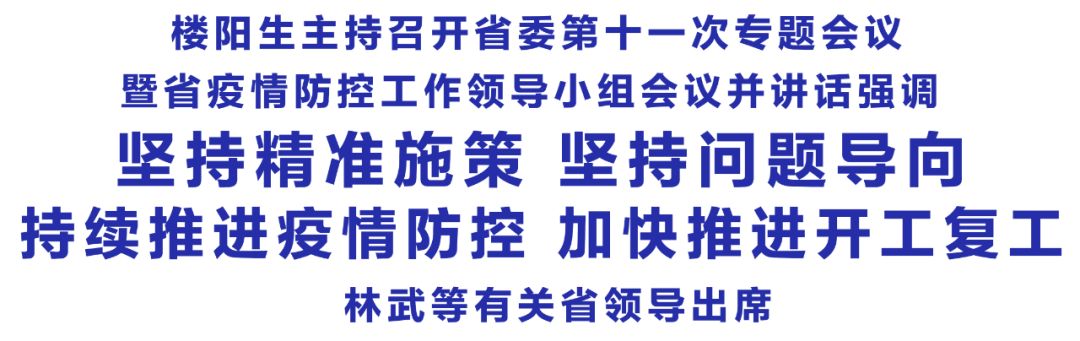 2月15日，省委书记、省新冠肺炎疫情防控工作领导小组组长楼阳生主持召开省委第十一次专题会议暨省疫情防控工作领导小组会议，学习贯彻习近平总书记在中央全面深化改革委员会第十二次会议上的重要讲话精神，传达贯彻中央应对新冠肺炎疫情工作领导小组会议精神，对全省疫情防控工作进一步作出部署。楼阳生强调，要坚决贯彻习近平总书记关于“完善重大疫情防控体制机制，健全国家公共卫生应急管理体系”的重大要求，加快建立健全我省集“防、控、治、研、学、产”为一体的公共卫生防疫体系，大力提升处理急难险重公共卫生事件能力。要坚持精准施策，坚持问题导向，持续推进疫情防控，加快推进开工复工。省委副书记、省长、省疫情防控工作领导小组组长林武提出具体要求。省领导吕岩松、廉毅敏、商黎光、张复明、贺天才、刘新云、吴伟，省疫情防控工作领导小组部分成员单位负责同志在主会场参加会议，罗清宇、张吉福、李俊明、李正印、李晓波分别在各市分会场参加会议。国务院联防联控机制工作指导组组长贺晓慧莅会指导。楼阳生指出，习近平总书记在中央全面深化改革委员会第十二次会议上的重要讲话，把确保人民群众生命安全和身体健康作为我们党治国理政的重大任务，就重大疫情防控体制机制、国家公共卫生应急管理体系建设作出重大部署，充分体现了习近平总书记高瞻远瞩、运筹帷幄、统筹平战、驾驭全局的高超领导能力，充分体现了以习近平同志为核心的党中央坚持以人民为中心、人民利益高于一切的深厚为民情怀，为我们加强公共卫生应急管理体系建设指明了方向，提供了遵循，我们要认真学习、深刻领会，坚决贯彻、坚持战平结合、平战结合，深入研究我省重大疫情防控体制机制和公共卫生应急管理体系建设问题，制定前瞻、系统、管用、可操作的工作方案，不折不扣地把中央决策部署在山西落到实处。会议听取全省疫情防控工作进展情况，听取重症危重症病例救治、开学准备、医疗废弃物及污水处理、社会稳定等工作情况汇报。楼阳生对下一步工作提出五点要求。第一，抗击疫情的关键是坚定。要坚定信心，坚定目标，坚决落实各项防控举措。面对“双返”给疫情防控带来的新挑战，丝毫不能松懈松劲，必须坚决守住“双返”“双防”警戒线，实施动态排查、精准排查，对新发现需隔离、居家观察的人员要及时落实相关防控措施，做到严防死守、不漏一人。要勇敢攻克危重症病例。在救治重症和危重症患者过程中，太原市第四人民医院和省专家团队付出了艰苦卓绝的努力，作出了突出贡献，要给予充分肯定和大力表彰。要继续落实“生命重于泰山”的指示要求，始终把救治重症和危重症患者摆在最重位置，尽锐出战，科学施治，坚决守住“双零”目标。要及时总结推广诊治经验。我省中西医结合的诊疗方案得到国家中医药管理局的充分肯定。要及时在省内推广诊治确诊病例特别是重症和危重症病例成功诊治方案，进一步提高治疗效果和愈后效果。要有效解决新问题。针对学校开学、企业复工后防护用品需求面广量大的问题，抓紧组织相关企业满负荷生产，缩短中间流转环节，通过指令性计划实行点对点供应，在保障救治一线同时，切实满足“四后”对防护用品的需求。要坚决防范社区传播风险。严格落实联防联控、群防群控要求，进一步把防控力量向社区下沉，充分发挥社区在疫情防控中的阻击作用。第二，经济运行的关键是积极。以积极的态度、积极的做法，推动经济平稳健康运行。开复工企业要精准落实各项防控措施，保证正常生产经营。各级党委政府要积极帮助企业解决开复工困难，及时协调解决防护用品、物流运输、原辅料、零部件等稳供存在的问题。落实好应对疫情支持中小企业共渡难关的政策措施，同时进一步研究保障企业复工复产供应链、提高投资拉动正相关性的政策措施，最大限度实现晋材晋用、晋用晋材。第三，学校开学的关键是条件。学校开学以落实好疫情防控措施为前提，条件具备才可开学。原则上全省各级各类学校春季学期开学不得早于3月1日，具体开学时间视疫情防控情况提前一周通知。要抓紧做好开学相关准备工作，除需隔离观察就诊的教职员工外，大中小学的校领导要到岗、老师要到校、防控要到位。要全面掌握每名师生的情况，抓好口罩、测温仪等防控物资保障工作，坚决防止开学后发生确诊病例或交叉感染。要按照管理权限，分层分级逐校验收、逐人核查，确保开学后万无一失。第四，社会治安的关键是敏锐。当前全省社会大局稳定，但对想借疫情滋事的仍需高度重视。各级各部门主要负责同志务必在思想上、政治上保持清醒，提高从政治上看待问题、处理问题的能力。要善于敏锐发现不安全、不稳定因素，做到早发现早处置，下好先手棋，打好主动仗。要及时研判，做到重要情况和信息研判不过夜、报送不转手，要果断出手，防止贻误时机，防止小事拖大，大事拖炸。要依法打击各种违法犯罪活动，保障社会安定有序。第五，应对挑战的关键是预见。凡事预则立、不预则废。要强化底线思维，提高防控能力，高度警惕和防范“黑天鹅”“灰犀牛”事件，高度警惕和防范蝴蝶效应传导，未雨绸缪，精准研判，切实抓住“要害事”、切实增强“预见性”，有力维护全省政治安全和社会大局稳定。打赢山西战役！体现山西担当！省委第十二次专题部署！楼阳生主持并讲话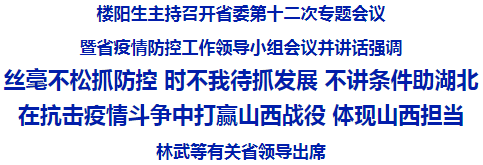 2月17日，省委书记、省新冠肺炎疫情防控工作领导小组组长楼阳生主持召开省委第十二次专题会议暨省疫情防控工作领导小组会议。楼阳生强调，要坚决贯彻习近平总书记重要指示精神，丝毫不松抓防控，时不我待抓发展，不讲条件助湖北，在抗击疫情斗争中打赢山西战役、体现山西担当。省委副书记、省长、省疫情防控工作领导小组组长林武提出具体要求。省领导吕岩松、廉毅敏、胡玉亭、王一新、刘新云、吴伟，省疫情防控工作领导小组部分成员单位负责同志在主会场参加会议，罗清宇、张吉福、李俊明、李正印、李晓波分别在各市分会场参加会议。国务院联防联控机制工作指导组组长贺晓慧莅会指导。会议听取我省疫情防控进展情况、给太原市第四人民医院和省专家组记集体大功奖励情况汇报，听取我省支援湖北仙桃、天门、潜江三市和武汉市有关医院救治工作开展情况汇报，听取山西转型综改示范区、大同、长治开复工情况及平遥县疫情防控情况汇报。楼阳生强调，太原市第四人民医院和省专家组坚决贯彻落实省委、省政府决策部署，扛起集中救治全省重症和危重症患者的主战责任，不畏艰险，尽锐出战，科学施治，攻城拔寨，为坚守“双零”目标作出了突出贡献。给予太原市第四人民医院和省专家组记大功奖励，既是对有功单位和医务人员的充分肯定，更是要通过表彰先进、弘扬正气，号召全省广大党员干部和医护人员向先进典型学习，进一步凝聚起抗击疫情的强大正能量。全省广大党员干部和医务工作者要向受表彰集体学习，勇于担当、恪尽职守，无私无畏、甘于奉献，为夺取疫情防控斗争全面胜利作出积极贡献。楼阳生指出，当前全省疫情防控继续向好发展，新增确诊人数连续八天低位运行，疑似病例数、医学观察人数、在院隔离治疗人数持续下降，抗击疫情的胜利曙光就在前方。我们要在坚定信心的同时，也要看到大考仍在进行，攻克重症和危重症病例任务艰巨，“双返”“双防”挑战复杂严峻，统筹山西战役和支援湖北双线作战对加强协调、精准防控提出更高要求。各级党委、政府和各级领导干部要有责任担当之勇、科学防控之智、统筹兼顾之谋、组织实施之能，切实抓好各项工作落实，确保打好打赢疫情防控的人民战争、总体战、阻击战。楼阳生对下一步工作提出三点要求。他强调，一要丝毫不松抓防控。胜利不会从天而降。在当前疫情防控最吃劲关头，绝对不可因思想麻痹松懈而导致防线垮塌、功亏一篑。要始终把救治重症和危重症患者放在最重位置，坚决守住“双零”目标。要精准落实“双返”“双防”“四后”工作措施，坚决守住防止疫情输入的底线。要加快防疫科研攻关进度，坚持严谨的科学态度，积极创造条件，力争相关科研成果早日进入临床试验。要深入研究全省重大疫情防控体制机制和公共卫生应急管理体系建设问题，加快制定前瞻、系统、管用、可操作的工作方案。要做好分区分级精准防控。当前，“四后”防控工作对各级领导干部的工作能力、本领、作风提出更高要求。封闭式管理不是封死，不能搞简单一关了之、一停了之，要分区分级实施差异化防控措施，做到精准调节、精准调控、精准防控。省教育厅要负责牵头，分层分级按照管理权限，抓紧开展逐校验收、逐人排查工作，为开学做好最充分准备。二要时不我待抓发展。完成今年确定的目标任务，做到保“六稳”、保转型综改，当务之急是抓好开工复工。要抓好开复工企业的防护用品特别是口罩的供应保障，推动供应链、投融资、上下游贯通，组织工人有序返岗，做到货畅其流、人尽其用。要组织力量深入开展入企服务，既要抓规上企业，也要抓中小企业，积极帮助企业解决实际困难和问题。企业要加强现场管理，采取划小单元、错时错峰等措施，确保在做好疫情防控前提下有序开复工、正常生产经营。要狠抓重大项目开工准备，对武宿机场改扩建、高铁等重大基础设施项目要抓紧项目前期、创造条件、早日开工。要抓好能源革命综合改革年度重点工作，统筹推进能源消费、供给、技术、体制革命和开放合作。要深入实施创新驱动、科教兴省、人才强省战略，树立崇尚科学、激励创新、重奖人才的鲜明导向，全力打造一流创新生态。要聚力打造14个具有标志性、引领性产业集群，加快培育壮大战略性新兴产业，推动高质量转型发展不断取得新进展。要抓好重大改革谋划工作，认真落实2020年重大改革项目及责任分工，以项目化的方式和路径推进改革，以结果导向的理念和制度落实改革。要继续加大国资国企改革力度，推动国资国企改革从“根上改、制上破、治上立”，不断提高活力、竞争力。要抓好春耕备耕工作，畅通物流保供稳价，强化田间管理，做好种子、化肥、农机供应及培训服务等工作，做到防控不松，农时不误。三要不讲条件助湖北。湖北是全国抗击疫情的重中之重。新冠肺炎疫情发生以来，我省闻令而动，迅速集结，先后派出9批次医疗队998名医务工作者进驻湖北仙桃、潜江、天门三市和武汉同济医院中法院区、江汉区方舱医院、硚口区武汉体育馆方舱医院、光谷方舱医院、优抚医院开展救治工作，赢得了当地党委、政府和人民群众的赞誉。支援湖北是全省各级党委、政府和广大医务工作者践行“两个维护”的具体行动，要不折不扣，坚决执行党中央号令。我省在湖北的前方指挥部要全权负责支援湖北医疗队的组织领导、工作协调等各项工作，不辱使命、不负重托、精心施治，提高治愈率、降低死亡率，确保零感染。各级各有关部门要做好支援湖北医疗队医护人员和我省疫情防治一线医护人员的后勤保障工作，积极帮助解除后顾之忧。要加强统筹协调，既坚决打赢山西战役，又要在湖北保卫战、武汉保卫战当中建功立业，作出山西贡献。省委第十四次部署山西战“疫”！楼阳生主持并讲话 林武等有关省领导出席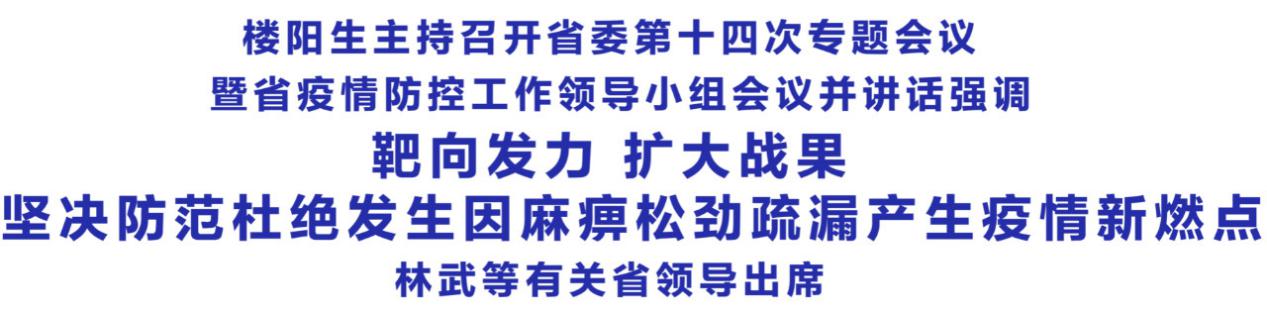 2月21日，省委书记、省新冠肺炎疫情防控工作领导小组组长楼阳生主持召开省委第十四次专题会议暨省疫情防控工作领导小组会议，学习贯彻习近平总书记最新重要指示精神，传达中央应对新冠肺炎疫情工作领导小组会议精神，对全省疫情防控工作进行研究部署。楼阳生强调，要坚决贯彻习近平总书记重要指示精神，高度重视对医务人员的保护关心爱护，确保医务人员持续健康投入战胜疫情斗争。靶向发力、扩大战果，坚决防范、杜绝发生因麻痹松劲疏漏产生疫情新燃点。省委副书记、省长、省疫情防控工作领导小组组长林武提出具体要求。省领导王拥军、吕岩松、廉毅敏、商黎光、韩强、吴伟，武警山西总队司令员曾友成，省疫情防控工作领导小组部分成员单位负责同志在主会场参加会议，罗清宇、张吉福、李俊明、李正印、李晓波分别在各市分会场参加会议。国务院联防联控机制工作指导组组长贺晓慧莅会指导。习近平总书记近日就关心爱护参与疫情防控工作的医务人员专门作出重要指示，全省医务人员备受鼓舞。楼阳生指出，习近平总书记重要指示精神，充分体现了对人民群众生命安全和身体健康的高度重视，体现了对抗击疫情一线广大医务人员的亲切关怀，我们要坚决贯彻落实。医务人员是战胜疫情的中坚力量。疫情发生以来，全省广大医务人员挺身而出，勇挑重担，用生命护佑生命，体现出医者仁心的职业精神、忘我无私的奉献精神、大爱无疆的为民情怀。1475名医务人员响应党的号召，冒着风险，逆行而上，支援湖北仙桃、天门、潜江三市，参与武汉有关医院重症病区、方舱医院等救治工作，得到中央指导组的肯定表扬，赢得了当地党委政府、患者和群众的广泛赞誉。省委高度重视关心关爱广大医务人员，集中医疗防护资源向救治一线倾斜，做好院感防护工作，保护医务人员身心健康，以省委省政府名义发出慰问信，开展关爱医务人员行动，要求一线医务人员及其家人所在单位做好后勤保障，让医务人员全身心投入抗击疫情攻坚战。支援湖北医疗队前方指挥部加强组织领导，各领队切实负起责任，医疗队员发扬团队精神，相互帮助、相互关心、相互支持，努力在完成支援任务的同时，确保零感染。实践证明，省委作出的关于保护关心爱护抗击疫情医务人员的一系列部署，完全符合习近平总书记重要指示精神，我们要继续抓好落实、做好工作。楼阳生在听取全省疫情防控进展情况、各市相关工作情况汇报后强调，现在进入疫情防控新阶段，要更有针对性地加强工作，聚焦靶点，精准发力，牢牢掌握抗击疫情主动权。一要坚决阻断疫情传播途径。目前，累计治愈人数超过现有隔离治疗人数，结构出现反转，新增确诊病例、疑似病例继续保持低位，整个态势持续向好。但要看到，潜伏期长的感染者和无明确接触史病例的密切接触者、无症状感染者的密切接触者可能引发的疫情风险不容忽视。要坚持用大概率思维应对小概率事件，加强动态排查和流调工作，加强定点医院医疗废物、污水处理，把坚决切断病毒所有可能传播途径贯穿于整个疫情防控阻击战全过程，直至全面胜利。二要继续加强病例救治工作。坚决贯彻“生命重于泰山”的指示要求，锁定“双零”目标，始终把救治工作作为疫情防控的重中之重，继续做好确诊病例特别是重症和危重症救治工作，对疑似病例、无症状感染者、医学观察人员积极开展早期干预和治疗，进一步提高防控救治效果。三要细致抓好重点场所疫情防控。落实落细交通场站、商场、超市、农贸市场等重点场所的防控措施，高度重视和加强养老机构、儿童福利机构的疫情防控工作，严防监狱、看守所、强制戒毒所等特殊场所发生输入性病例，严防聚集性、关联性感染风险。支持驻晋部队和武警部队做好疫情防控工作。四要持续强化防疫科研攻关。坚持中西医结合，审慎积极推动相关科研成果早日进入临床试验。以建设重大传染性疾病防控与诊治山西省重点实验室为抓手，瞄准国内一流水平，建强科研团队，打通科研与临床、教学、生产各个环节，全面提升我省的防疫科研能力和水平。五要始终保持工作力度不减。把“松懈、松劲”作为敌人，精准有效落实“双返”“双防”“四后”预案等防控举措，决不能因防控形势持续向好而麻痹疏漏、出现疫情反弹。要细化防控作战单元，把各项防控措施落实到法人单位、农村社区、机关部门。要压实法人单位责任，继续动态排查，确保防控措施到人头。要强化公民防控责任，坚持依法防控、依法治理，既要发动群众、依靠群众，也要教育群众、引导群众，不得隐瞒，不要漏诊，把对自己负责与对他人负责、对社会负责统一起来，打好疫情防控人民战争。楼阳生强调，各级党委政府要统筹好抗击疫情和改革发展安全稳定民生各项工作，努力在一个战场打赢两场战役，夺取疫情防控和实现经济社会发展目标双胜利。要高质量完成脱贫攻坚任务，认真落实2020年工作要点和挂牌督战实施方案，坚决克服疫情影响，确保决战完胜。要落实开学后防控预案，加快制定餐饮、宾馆、文旅等服务业疫情防控工作导则，做好开学准备、服务业开张准备、景区景点开放准备。楼阳生强调，抗击疫情是一次大战，也是一次大考。各级各部门各单位必须服从省委统一领导、统一指挥、统一调度，既要守土尽责、积极作为，又要防止形式主义、官僚主义，杜绝不必要的督察指导、调研统计，不给基层防控疫情增加负担。大战长才干、大考出人才。纪检监察机关要加强政治监督，组织部门要加强在抗击疫情一线考察识别干部。各级各部门要在实战中锻炼队伍，全面提升应对重大公共事件、突发事件的领导能力、组织能力、处置能力。楼阳生主持召开省委第十六次专题会议暨省疫情防控工作领导小组会议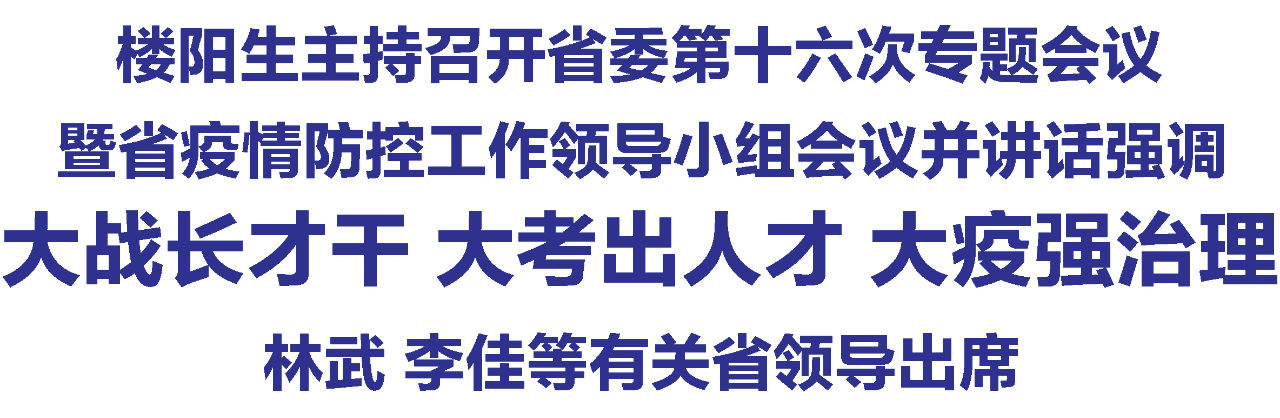 2月25日，省委书记、省新冠肺炎疫情防控工作领导小组组长楼阳生主持召开省委第十六次专题会议暨省疫情防控工作领导小组会议，深入学习习近平总书记在统筹推进新冠肺炎疫情防控和经济社会发展工作部署会议上的重要讲话精神，再次研究部署贯彻落实工作。楼阳生强调，要坚决贯彻习近平总书记重要讲话精神，统筹推进疫情防控和转型综改，大战长才干、大考出人才、大疫强治理，不断提高治晋兴晋强晋能力水平。会议听取我省疫情防控进展情况汇报，听取各市学习贯彻习近平总书记重要讲话精神，统筹推进疫情防控和经济社会发展情况汇报，听取关于全面禁止野生动物交易立法工作、设置定点发热门诊恢复医院正常就诊秩序、有序恢复正常交通运输秩序、差异化开放景区景点等文旅市场准备、餐饮等服务业开张准备等情况汇报。楼阳生指出，习近平总书记在统筹推进新冠肺炎疫情防控和经济社会发展工作部署会议上发表重要讲话后，省委第一时间就贯彻落实作出安排部署，各市委抓贯彻态度是坚决的、行动是自觉的、措施是具体的、落实是有效的。目前，全省整体抗击疫情取得重要阶段性胜利。越是胜利曙光在前，越要把松懈松劲作为头号敌人，绝不能在夺取全胜之前出现反弹，不获全胜决不轻言成功。当前进入统筹做好抗击疫情和转型综改各项工作的新阶段。全省各级各部门要坚定信心，全面准确、创造性地抓好习近平总书记重要讲话精神和党中央决策部署的贯彻落实，奋力夺取抗击疫情和转型综改双胜利。楼阳生强调，要胸怀大局抓落实。善谋事者成。各级领导干部要胸怀中华民族伟大复兴战略全局、世界百年未有之大变局“两个大局”，无论抗击疫情还是推动经济社会发展，都必须立足“两个大局”来审视、把握、推进、落实。要深刻认识打好山西战役、守好山西阵地，事关全国抗击疫情的大局，事关当好首都“护城河”。各级各部门要提高政治站位，落实“双返”“双防”等各项防控措施，守好入京通道防线。楼阳生强调，要精准科学抓落实。降低疫情应急响应级别，不是疫情解除、放松防控，人流物流、货畅其流也不是不设防。尤其针对“双返”，要加强动态排查、动态清零、不漏一人，对于排查出的病例要加强与人员来源地的对接沟通，实现由打好阵地战向打好运动战、信息战转变。一要面上放开、点上精准。有序恢复生产生活秩序，找准“放”和“松”的结合点，在有效精准防控前提下，保证各项工作不停摆、不迟滞、不延误。要精准精确精细防控，各项防控措施要落实到人头，确保防控精准度达到百分之百。二要路畅其流、动态防控。随着疫情防控形势持续向好、应急响应级别降低，减少或撤销交通检疫站点，对抓好动态防控提出新的更高要求。要通过大数据、健康码、实名制等强化防控措施，实施动态有效防控，既严防疫情输入、又严防疫情输出。三要关口内置、网眼织小。划小划细作战单元，全面落实机关部门、企事业单位、社团机构全部法人单位及农村社区、个体工商户的防疫责任，严密防范、及时化解流动带来的输入风险、聚集带来的扩散风险、隐患带来的燃点风险、松懈带来的反弹风险。楼阳生强调，要抢抓机遇抓落实。省委从疫情发生伊始就准确研判，要求面对危机，要着力转危为安、化危为机，提前统筹谋划和做好抗击疫情和改革发展安全稳定民生各项工作。下一步，要发力抢跑，在做好防控前提下尽快开工复工、尽快投产达产、尽快满负荷生产。要强化补链，深化供给侧结构性改革，制定和落实增强投资拉动正相关性的政策举措，进一步优化产业结构，健全产业链、供应链、产品链。要补齐短板，改革完善疾病预防控制体系、重大疫情防控救治体系，推动医防结合，提高应对突发重大公共卫生事件的能力和水平。要锤炼队伍，让广大干部在这场抗击疫情大战中加强思想淬炼、政治历炼、实践锻炼、专业训练，增强驾驭能力和应对处置本领。楼阳生强调，要通盘统筹抓落实。具体做到六个统筹：一要统筹抓好抗击疫情和经济社会发展。疫情防控要进一步坚定信心，锁定“双零”，杜绝反弹，攻城拔寨，把所有确诊病例特别是危重症病例力争全部治愈，把坚决切断病毒所有可能传播途径贯穿疫情防控全过程，直至全面胜利。经济社会发展要按照省委“四为四高两同步”总体思路和要求，坚持目标导向、问题导向、结果导向，推动各项工作往深里走、往实里抓、往目标奔，确保“十三五”规划圆满收官，确保我省与全国同步全面建成小康社会。二要统筹抓好脱贫攻坚和乡村振兴。强化交总账意识，确保脱贫成效经得起国家的验收、历史的考验和人民的检验。发展好脱贫产业，推动产业带领、产业增收、产业致富。坚持技能就业、技能增收、技能致富，提高组织化程度，帮助贫困劳动力在本地、本省乃至外省安全有序返岗、就业。高度重视教育扶贫阻断代际传递，做好特殊群体兜底保障工作。三要统筹抓好重点项目和重大改革。狠抓重点项目开工，成熟一个开工一个，成熟一批开工一批。认真落实2020年重大改革项目及责任分工，以项目化的方式和路径推进改革，以结果导向的理念和制度落实改革，加快推动开发区体制机制改革、国资国企改革、行政审批体制和营商环境改革、党政机构改革后半篇文章、农村集体产权制度改革等事关全局的重大改革，发挥好重大改革项目的先导性示范性引领性效应。四要统筹抓好净化政治生态和培育创新生态。按照省纪委十一届六次全会部署，一体推进不敢腐不能腐不想腐，着力构建“亲”“清”政商关系、“简”“减”同志关系、“严”“严”组织关系，持续净化政治生态。大力实施创新驱动、科教兴省、人才强省战略，培育创新文化，健全创新体系，完善创新制度，集聚创新人才，聚力打造14个具有标志性、引领性产业集群的子生态，加快培育壮大战略性新兴产业，全力打造一流的创新生态。五要统筹抓好社会稳定和安全生产。风险就是挑战，隐患就是事故，发现就是敏锐，化解就是本领。各级各部门和领导干部要善于从政治上看待问题、分析问题、处置问题，善于敏锐发现不安全、不稳定因素，做到早发现早处置，坚决防止不稳定因素演变成影响社会稳定、干扰疫情防控的事件。要狠抓安全生产，坚决防范各类事故特别是重特大安全生产事故发生，有力维护全省社会大局稳定。六要统筹抓好公共卫生防疫体系建设和治晋兴晋强晋能力体系现代化建设。坚持“战平结合”“平战结合”，加快建立健全集“防、控、治、研、学、产”为一体的公共卫生防疫体系。要注重德治法治自治相结合，加快全面禁止野生动物交易、严禁不文明行为等方面的立法工作，移风易俗、革除陋习。要深入学习贯彻党的十九届四中全会精神，认真总结经验，着力扬长补短，全力推进治理体系和治理能力现代化，不断提高治晋兴晋强晋能力水平。楼阳生主持召开省委第十七次专题会议暨省疫情防控工作领导小组会议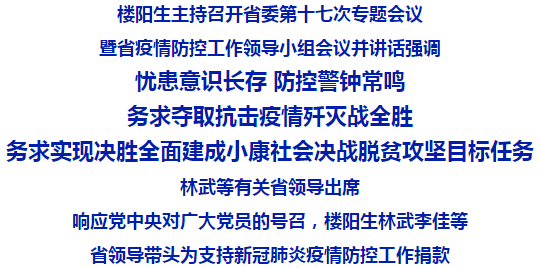 2月27日，省委书记、省新冠肺炎疫情防控工作领导小组组长楼阳生主持召开省委第十七次专题会议暨省疫情防控工作领导小组会议，学习贯彻2月26日中共中央政治局常务委员会会议精神，听取我省疫情防控进展情况汇报，研究部署下一步工作。楼阳生强调，要深入学习贯彻习近平总书记在中共中央政治局常务委员会会议上的重要讲话精神，切实把思想和行动统一到党中央的决策部署上来，忧患意识长存，防控警钟常鸣，切实做到加强疫情防控这根弦不能松、经济社会发展各项工作要抓紧。省委副书记、省长、省疫情防控工作领导小组组长林武提出具体要求。省领导吕岩松、廉毅敏、王一新、吴伟，省疫情防控工作领导小组部分成员单位负责同志在主会场参加会议，罗清宇、张吉福、李俊明、李正印、李晓波分别在各市分会场参加会议。国务院联防联控机制工作指导组组长贺晓慧莅会指导。楼阳生指出，习近平总书记的重要讲话，为进一步做好疫情防控工作指明了前进方向，提供了根本遵循，我们要认真学习领会，结合山西实际，不折不扣、创造性地抓好落实、抓出成效。习近平总书记和中央政治局常委率先垂范，作出榜样，为支持新冠肺炎疫情防控工作捐款，充分体现了我们党全心全意为人民服务的根本宗旨，充分体现了以习近平同志为核心的党中央坚持人民利益高于一切的深厚为民情怀。众志成城，战胜疫情。响应党中央对广大党员的号召，楼阳生、林武、李佳、省委常委带头为支持新冠肺炎疫情防控工作捐款。省人大、省政府、省政协负责同志，省法、检两长等省级领导进行捐款。全省广大党员干部积极踊跃捐款，以实际行动支持疫情防控工作。会议听取全省春耕备耕、复工复产后促进就业、中小企业开复工、金融支持经济社会发展、完善重大疫情防控体制机制健全公共卫生应急管理体系工作专班工作推进、疫情捐赠款物管理工作等情况汇报。楼阳生强调，当前，全省疫情防控形势稳中向好，胜算基础不断夯实，但疫情反弹风险不容忽视。要坚持靶向发力，精准防控，牢牢掌握战“疫”主动权。一要守住“自家门”。在划小划细作战单元基础上，准确把握放和防、松和严结合点，进一步把“面上放开、点上精准”“路畅其流、动态防控”“关口内置、网眼织小”等防控要求和举措，落实到全部法人单位直至部门、班组、人头，落实到农村社区直至楼栋、住户、居民，始终把防输入贯穿疫情防控全过程，加强动态筛查，动态清零，不漏一人，坚决防止疫情出现新燃点。二要守住“生命线”。全省各级卫生健康、疾控部门和广大医务工作者、省级专家组坚决贯彻习近平总书记“生命重于泰山”重要指示要求，科学施治，攻城拔寨，救治了一个又一个病人，攻克了一个又一个堡垒，救治工作特别是危重症救治取得显著成效。要充分发挥我省医疗技术水平，继续全力做好病例救治工作，继续攻克危重症救治最后堡垒，继续强化院感防控措施，努力实现“双零”目标。三要守住“护城河”。坚决把保障首都安全作为重大政治责任，落实“双返”“双防”等各项防控措施，落实工作责任制，实施责任倒查，守好入京通道防线。楼阳生对抓紧经济社会发展各项工作提出五点要求。一要千方百计达产能。实现决胜全面建成小康社会、决战脱贫攻坚、“十三五”规划收官目标任务，首要的是要把已有产能尽快达产、充分释放。要落实国家及省内出台的各项支持保障措施，不仅要加快推进规上企业复工复产，也要加快中小企业、服务业、个体工商户等复工复产、开门营业，为做好“六稳”工作提供重要基础支撑。复工复产必须严格落实各项防控措施，属地政府既要抓好各类企业包括个体工商户的开工、开业、开张防控验收工作，又要坚决防止多头验收、延误进度。二要千方百计促就业。就业是民生之本。要实施就业优先政策，支持多渠道灵活就业，突出抓好贫困地区农民工返岗就业工作。及时做好高校毕业生就业工作，落实相关政策，拓展就业渠道，确保高校毕业生首次就业率不降低。三要千方百计稳农业。全面落实粮食生产、果蔬种植、畜禽养殖、农产品精深加工等方面的惠农政策，加强农机、农资、种子等保障供应，强化田间管理指导，降低倒春寒对农业生产影响，研究解决养殖业压栏问题，严防发生动植物疫情，做到防控不松、农时不误。四要千方百计抓招商。善于化危为机，通过网上谈判、线上签约等多种形式，精准开展点对点招商、专业化招商、以商招商，进一步加大招商引资力度。加大我省疫情防控成效、优化营商环境等宣传力度，讲好山西故事，吸引更多企业和企业家到山西投资兴业。省转型综改示范区和各类开发区要进一步深化开发区体制机制改革，朝着“六最”营商环境要求迈进，切实发挥好转型综改主战场、主阵地、主引擎作用。五要千方百计优服务。各级党委政府、各职能部门和领导干部要主动到基层一线去、到有困难的企业去、到工作推不开的地方去，坚持一企一策、一业一策、一问题一策，对症下药，精准帮扶。要在打好抗击疫情歼灭战的前提下，把更多精力投入到抓改革发展上来，有针对性地研究解决突出问题，推动经济社会持续健康发展。省委常委会召开会议 省委书记楼阳生主持会议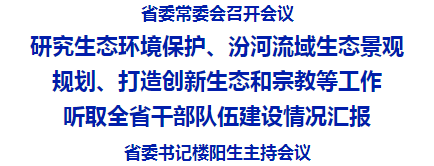 　 2月28日，省委常委会召开会议，研究生态环境保护、汾河流域生态景观规划、打造创新生态和宗教等工作，听取全省干部队伍建设情况汇报，省委书记楼阳生主持会议。　　2月28日，省委常委会召开会议，审议生态环境保护有关情况报告和《汾河流域生态景观规划》，听取省政协党组创新生态专题调研、全省干部队伍建设、宗教工作及事业单位改革试点推进情况汇报，决定成立中共山西省委督查委员会。省委书记楼阳生主持会议。　　会议指出，近年来，省委和省政府高度重视生态环境保护工作，狠抓中央生态环境保护督察“回头看”及大气污染防治专项督察反馈意见整改落实工作，全省生态环境质量持续改善，高质量发展的基础不断夯实。要深入学习贯彻习近平生态文明思想，精准对标污染防治攻坚战目标任务，保持方向不变、力度不减，突出精准治污、科学治污、依法治污，在全面压实主体责任上下功夫，在加快产业结构转型升级上出真招，在污染防治攻坚上打胜仗，在巩固深化整改成效上用气力，在构建生态环境治理体系上见成效。要全面实施“两山七河一流域”生态保护修复治理工程，一手抓减排治污净土，一手抓山水林田湖草生态系统修复，大力推进植树造林、退耕还林，通过高标准保护促进高质量发展、高水平崛起、高品质生活。　　会议指出，制定汾河流域生态景观规划，是深入贯彻落实习近平总书记“三篇光辉文献”和关于汾河生态环境保护重要指示精神的重大举措，是使山西母亲河永续造福三晋人民的长远谋划。要放眼黄河流域生态保护和高质量发展，围绕让汾河“风光美起来”的目标，坚持生态环境保护、修复及功能开发有机结合，以水利工程为基础，以生态建设为主轴，打造从源头到入黄口、城区与农村有机衔接、自然景观与人文景观交相辉映的水利长廊、生态长廊、文旅长廊。要建立健全确保规划落实的体制机制，强化“省级抓总、市县抓落实”河长责任制，调动沿线市县积极性，引入市场机制，完善立法保护机制。要坚持久久为功、蹄疾步稳，做到每年有目标、有任务、有成效，积小胜为大胜，一张蓝图绘到底。要加强规划宣传，充分调动沿线广大群众保护建设汾河的积极性，让母亲河更健康、更靓丽。　　会议指出，打造一流创新生态是推进高质量转型发展的战略之举。省政协党组关于创新生态的专题调研，成果丰硕，建议可行，体现了参政议政、建言献策的职能作用。要牢固树立创新为上理念，大力实施创新驱动、科教兴省、人才强省战略，积极借鉴兄弟省市经验，围绕规划引领创新、改革推动创新、政策激励创新、人才支撑创新和环境保障创新，进一步完善和细化打造创新生态的政策举措。会议决定适时召开全省科学技术大会。　　会议指出，山西要与全国同步全面建成小康社会、同步基本实现现代化，必须有一支政治上靠得住、作风上过得硬、工作上有本领，数量充足、结构合理、素质优良、梯次完备的干部队伍。要以习近平新时代中国特色社会主义思想为指导，全面贯彻党的十九大和十九届二中、三中、四中全会精神，坚持党管干部原则，坚持新时期好干部标准，以政治过硬为前提，以实践锻炼为途径，以实绩实效为检验，把结果导向贯穿干部选育管用全过程，把制度执行力和治理能力体现到干部选育管用各方面，着力健全和落实科学精准的选贤任能制度，以贯彻落实《2019—2023年全国党政领导班子建设规划纲要》为重要抓手，下大力气建设忠诚干净担当，想干事、能干事、干成事的领导班子和干部队伍，为落实“四为四高两同步”总体思路和要求提供坚强干部保证。　　会议充分肯定近年来我省宗教工作取得的成绩。指出，要深入学习习近平总书记关于宗教工作的重要论述和党中央的决策部署，始终保持宗教工作正确方向。要进一步加强党的宗教工作基本理论、方针政策和法律法规的学习培训，提高做好宗教工作的能力和水平。要强化法治思维，依法管理宗教事务。要加强党对宗教工作的领导，夯实基层基础工作。要加强宗教团体和代表人士队伍建设。　　会议指出，深化事业单位改革是党政机构改革的重要组成部分。省交通厅、省水利厅、省能源局事业单位改革试点取得重要突破，积累了宝贵经验。要继续做好下半篇文章，着力破解难题，创新体制机制，确保改革到位。要全面贯彻中央深改委通过的《关于深化事业单位改革试点工作的指导意见》，坚持目标导向、问题导向、结果导向，实现涉改事业单位从“改头换面”到“脱胎换骨”的根本转变，为全省高质量转型发展增添活力。　　会议指出，成立省委督查委员会是省委深入学习贯彻习近平总书记关于加强督促检查、狠抓工作落实的重要论述，贯彻落实党的十九届四中全会精神的重大举措。要加大对习近平总书记重要指示批示贯彻落实情况的督查力度，加大对党中央及省委决策部署贯彻落实情况的督查力度，加大对“四为四高两同步”重点任务的督查力度。要整合督查力量，优化督查机制，创新督查方法，深入一线督查，用好信息化手段，落实为基层减负的要求，有效促进工作落实和作风转变。楼阳生主持召开省委第十八次专题会议暨省疫情防控工作领导小组会议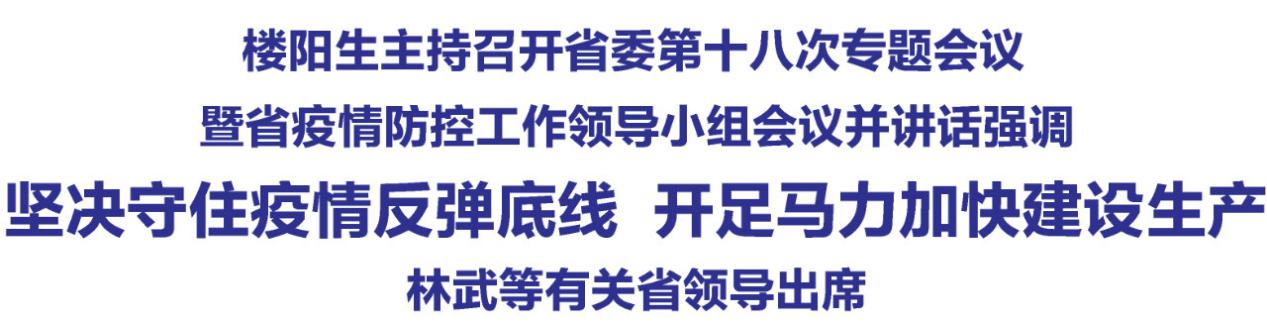 2月29日，省委书记、省新冠肺炎疫情防控工作领导小组组长楼阳生主持召开省委第十八次专题会议暨省疫情防控工作领导小组会议，传达中央应对新冠肺炎疫情工作领导小组会议精神，听取我省疫情防控进展情况汇报，研究部署下一步工作。楼阳生强调，要深入学习贯彻习近平总书记重要讲话精神，加强疫情防控这根弦不能松，经济社会发展各项工作要抓紧，坚决守住疫情反弹底线，开足马力加快建设生产，把疫情影响降到最低，力争实现一季度经济社会发展良好开局。省委副书记、省长、省疫情防控工作领导小组组长林武提出具体要求。省领导吕岩松、廉毅敏、胡玉亭、王一新、张复明、贺天才、刘新云、王成、吴伟，省疫情防控工作领导小组部分成员单位负责同志在主会场参加会议，罗清宇、张吉福、李俊明、李正印、李晓波分别在各市分会场参加会议。会议听取国务院联防联控机制工作指导组反馈情况汇报。指导组对我省疫情防控工作给予充分肯定，对下一步工作提出了意见建议。指导组指出，疫情发生以来，山西省委认真贯彻落实习近平总书记系列重要指示批示精神和党中央决策部署，把做好疫情防控工作作为增强“四个意识”、坚定“四个自信”、做到“两个维护”的重大考验，提高政治站位，高位推动、精准施策,建立应急指挥机制，科学研判疫情走势，精准提出防控措施，举全省之力驰援湖北，抗击疫情和经济社会发展两手抓、两手硬，各项工作坚强有力、扎实高效，目前全省整体抗击疫情取得重要阶段性胜利，社会大局保持稳定，展现出“山西担当”，作出了山西贡献。会议听取关于守住首都“护城河”具体措施，有关市关于疫情防控及中小企业、养殖业复工复产、景区恢复开放、恢复和稳定就业等情况汇报。楼阳生指出，当前我省疫情防控形势稳中持续向好，取得重要阶段性战果，进一步坚定了全省上下打赢疫情防控人民战争、总体战、阻击战的必胜信心。同时要清醒看到，疫情反弹风险不容忽视。越是胜利在望、胜券在握之时，越要坚决守住疫情反弹的底线，不获全胜决不收兵。他强调，进一步抓好疫情防控要做到“三不”。一是防控之弦不能松。要把守住“自家门”的要求落实到每个法人单位，继续强化宣传引导，提示提醒广大群众不能有丝毫松懈，自觉不聚集、不聚餐、不聚会，自觉戴口罩、勤洗手、常通风，自觉不隐瞒、不漏诊、不耽误，最大限度严防疫情反弹风险，有序恢复生产生活秩序。二是人员筛查不能漏。要坚持面上有序放开、点上更加精准，把动态排查、动态筛查落实到防控工作各个环节，落地查人、不漏一人，确保防控精准度达到动态百分之百。要把保障首都安全作为重大政治责任，落实重点人群管控责任，强化卡点管理，严把机场、火车站、汽车站购票关口和检疫留验关口，坚决守好入京通道防线。三是救治病患不惜代价。充分发挥中西医结合优势，用好我省诊治成功经验，继续把攻坚危重症病例救治作为重中之重，继续精心救治普通病例，对已治愈出院的病例，属地定点医院要落实愈后随访、核酸复查等措施，继续扎实落实院感防控措施，全力实现“双零”目标。楼阳生对统筹做好疫情防控和改革发展安全稳定民生各项工作提出要求，他强调，各级各部门和各级领导干部要自觉践行习近平总书记“狠抓工作落实、增强忧患意识、提高工作本领”的谆谆教诲，时不我待抓发展，坚持目标导向、问题导向、结果导向，一天当作两天用，堤内损失堤外补，争分夺秒、力争上游，通过三月份不懈努力，力争夺取一季度良好开局。一要躬身入局，不当甩手掌柜。各级党政主要领导要亲自谋划、亲自部署、亲自推动，切实抓好改革、发展、安全、稳定、民生各项工作，既当指挥员、又当战斗员，冲在前头实干、以上率下示范。二要深入一线，不要隔空喊话。沉下心来、扑下身子，主动到基层一线去，到有困难的企业去，到工作推不开的地方去，掌握实际情况，推动工作落实，抓发展重点，补改革短板，强创新弱项，切实破解复工复产的难点，打通项目建设的堵点，消除民生保障的痛点。三要解决问题，不搞形式主义。不仅要及时发现问题，更要提出解决问题的办法和措施，用好“点办理、批处理”工作机制，具体问题具体解决，共性问题统筹解决，让各类市场主体和人民群众有实实在在的获得感。四要研究政策，不能画饼充饥。推动中央和省委、省政府出台的恢复生产生活秩序、支持企业复工复产、加快项目建设等各项政策措施落地见效，同时要善于发现新情况新问题，及时研究出台管用政策举措，用政策举措支撑帮助企业渡过难关。五要坚定转型，不许饥不择食。按照“四为四高两同步”总体思路和要求，着力培育战略性新兴产业，不搞 “捡到篮子里都是菜”，确保项目建设和招商引资的质量成色，着力推动高质量转型发展。楼阳生最后强调，只要全省上下坚决全面、坚定有力、创造性地贯彻落实好习近平总书记关于统筹推进新冠肺炎疫情防控和经济社会发展的重要指示和党中央决策部署，我们一定能够夺取抗击疫情和转型综改双胜利。楼阳生主持召开省委第十九次专题会议暨省疫情防控工作领导小组会议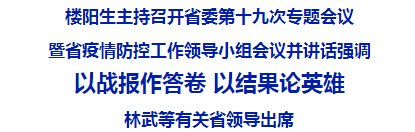 3月2日，省委书记、省新冠肺炎疫情防控工作领导小组组长楼阳生主持召开省委第十九次专题会议暨省疫情防控工作领导小组会议，听取我省疫情防控进展情况汇报，研究部署下一步工作。楼阳生强调，要深入学习贯彻习近平总书记重要讲话精神，以战报作答卷，以结果论英雄，奋力夺取抗击疫情和转型综改双胜利。省委副书记、省长、省疫情防控工作领导小组组长林武提出具体要求。省领导吕岩松、廉毅敏、胡玉亭、王一新、刘新云、吴伟，省疫情防控工作领导小组部分成员单位负责同志在主会场参加会议，罗清宇、张吉福、李俊明、李正印、李晓波分别在各市分会场参加会议。　　会议听取有关部门关于人员入境、口岸疫情防控，铁路、机场“双防”措施，支持企业复工复产减免税费政策落实、促进招商引资、外贸稳增长，高铁重点项目、机场改扩建项目进展情况汇报，听取有关企业、酒店、景区复工复产和恢复营业、开放情况汇报，楼阳生分别针对性提出要求。　　楼阳生就夺取抗击疫情和转型综改双胜利，对近期重点工作作出安排。他强调，一是精准防控，务求决战完胜。当前，全省上下抗击疫情这场硬仗胜利在望，越在这个时候，越是要一刻不能松。要进一步抓好病例救治，继续攻克危重症救治最后堡垒，精心救治每位普通病例，抓好无症状感染者隔离治疗和医学观察人员的干预预防，继续扎实落实院感防控措施，全力实现“双零目标”。要牢牢抓住防输入、防扩散、防输出、防特殊场所等关键环节，坚决防止境外和其他省份疫情输入，坚决防止因失管失控导致疫情蔓延，坚决防止特殊场所出现输入性疫情，坚决守好入京通道防线。二是逐企帮扶，务求达产达效。加快各类企业复工复产、达产达效，是做好“六稳”工作的重要基础和支撑。要深入企业，逐企帮扶，积极帮助企业解决复工复产遇到的困难和问题，推动企业开足马力、加快生产，一个增长点一个增长点地抓，通过三月份拼搏努力，最大限度把一、二月份的损失夺回来。三是金融支持，务求合理充裕。帮助各类企业应对疫情、渡过难关，离不开金融支持保障。各金融机构要落实好中央和省委省政府关于强化金融支持防控新冠肺炎疫情的各项政策，防范资金流动性风险，帮助企业展期续贷、降低贷款成本，积极为企业纾困解困。四是加快前期，务求年内开工。重大项目是第一要务的重要抓手，是转型发展的重要推力。要把推进项目建设摆在突出位置，尤其要加快集大原高铁、雄忻高铁、武宿国际机场改扩建、太原铁路枢纽、轨道交通磁悬浮项目等全局性、战略性、标志性重大基础设施项目前期准备，倒排工期，加快进度，确保年内按期开工。五是国企改革，务求分级突破。国企国资改革是事关全省转型综改的重大改革。省级层面要加快省属国企战略布局优化、专业化重组，扎实推进混合所有制改革；省直厅局要对下属事业单位兴办的企业摸清底数，深化改革，对新办企业要严格审批监管。各市、县要在摸清所属国有企业、集体企业底数基础上，坚持一企一策、对症下药，保留的企业要加快混改，僵尸企业要加快出清，一般性竞争领域的企业该退的原则上要退出，进一步激活生产要素，增强企业竞争力。六是深化“三制”，务求环境最优。“三化三制”是开发区改革创新的核心架构。要及时总结经验，坚持问题导向，进一步理顺开发区和属地政府的关系、授权与监管的关系、派驻与隶属的关系，做到运转协同高效、授权应授尽授、工作增强合力。七是智慧旅游，务求全部上线。文化旅游业是高质量转型发展的战略性支柱产业。加快智慧旅游建设，既是文化旅游业应对疫情的有力手段，也是迎接疫情后“五一”黄金周旅游高峰的必要准备。4月底前，各市要将所有旅游产品和服务在山西智慧旅游云平台上线上“云”，实现文化旅游行业一个软件、一个系统、一个平台管全省，提高旅游服务、管理、营销、体验智能化水平。八是强力治污，务求六月交账。加强汾河生态环境保护是一项重大政治任务。要认真落实省委省政府出台的《汾河流域生态景观规划》，抓好汾河流域生态修复治理，特别是要把水质好起来作为硬指标、硬任务，确保6月底前汾河流域所有断面水质全部退出劣V类，打造从源头到入黄口、城区与农村有机衔接、自然景观与人文景观交相辉映的水利长廊、生态长廊、文旅长廊。九是造林绿化，务求彩化财化。造林绿化功在当代、利在千秋。当前，正值植树造林时节。要深入贯彻习近平生态文明思想，自觉践行“绿水青山就是金山银山”理念， 坚持山水林田湖草系统治理，大力推进植树造林、退耕还林，坚持绿化和彩化、财化有机结合，注重体现生物多样性，乔灌草结合、阔叶林针叶林混交，注意选育适合山西水土的珍稀树种，确保成林成果，实现生态效益与经济效益的有机统一。十是划好“三线”，务求科学前瞻。建立国土空间规划体系并监督实施，是事关我省高质量转型发展的基础性、全局性工作。6月底前，各市要基本完成生态保护红线、永久基本农田、城镇开发边界“三条控制线”划定工作，提高规划的前瞻性、科学性、引领性，使之成为调整经济结构、规划产业发展、推进城镇化不可逾越的红线。十一是网上办理，务求常态运行。加快数字政府建设，是我省深化“放管服效”改革、打造“六最”营商环境的升级版。近年来我省不断推动数字政府建设，在抗击疫情中发挥了重要作用。要进一步查漏补短、完善功能，提高项目审批、便民服务等各类事项网上办理比例和效率，使网上政务服务更加常态化便民化长效化。十二是开学准备，务求万无一失。学校开学要坚持审慎原则，以落实好疫情防控措施为前提，动态分析研判，提前一周通知正式开学时间。要制定分段错时开学预案，充分做好开学相关准备工作，分层分级逐校验收、逐人核查，确保开学后万无一失。楼阳生主持召开省委第二十次专题会议暨省疫情防控工作领导小组会议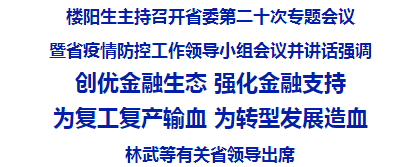 　 3月4日，省委书记、省新冠肺炎疫情防控工作领导小组组长楼阳生主持召开省委第二十次专题会议暨省疫情防控工作领导小组会议，深入学习贯彻习近平总书记在北京考察新冠肺炎防控科研攻关工作时的重要讲话精神，传达中央应对新冠肺炎疫情工作领导小组会议精神，听取我省疫情防控进展情况汇报，研究部署下一步工作。楼阳生强调，要深入学习贯彻习近平总书记重要讲话精神，进一步统筹抓好疫情防控和经济社会发展两件大事，创优金融生态，强化金融支持，为复工复产输血，为转型发展造血，确保实现全面建成小康社会、“十三五”规划“两个收官”。省委副书记、省长、省疫情防控工作领导小组组长林武提出具体要求。省领导吕岩松、廉毅敏、胡玉亭、王一新、吴伟在主会场参加会议，罗清宇、张吉福、李俊明、李正印、李晓波分别在各市分会场参加会议。　　楼阳生指出，习近平总书记在北京考察新冠肺炎防控科研攻关工作时发表的重要讲话，为进一步做好疫情防控工作指明了前进方向，提供了根本遵循。我们要深入学习领会、坚决贯彻落实。疫情发生以来，省委高度重视防疫科研攻关工作，多次作出安排部署，把开展新冠肺炎防疫科研攻关作为实战练兵、补齐短板的重要抓手，着眼“战平结合”“平战结合”，坚持“防控治研”四环联动，在战情紧急的火线加快组建“重大传染性疾病防控与诊治山西省重点实验室”，持续加大防疫科研攻关力度，着力打通科研与临床、教学、生产各个环节，推动建立健全架构完整、储备充足、反应灵敏、能打胜仗的公共卫生防控治研学产体系。实践证明，省委作出的关于防疫科研攻关的一系列部署，完全符合习近平总书记重要讲话精神，要继续抓好落实、做好工作。　　楼阳生指出，我省疫情防控正在向全胜目标步步为营、稳步迈进。但越是胜利在望越是要一刻不能松，全面落实省委历次专题会议的部署要求，不获全胜决不收兵。一要坚决守住防输入底线。外事、公安、卫生健康、海关等部门要在省疫情防控领导小组办公室统筹下，切实做好出入境管理工作，坚决防止境外和晋外疫情输入。做好应对可能发生疫情输入的思想准备和工作准备。强化防护物资生产供应，进一步满足企业复工复产需求。二要坚决采取严格管控措施。有效隔离才能有效管控。要依法依规对所有返晋入晋人员进行健康筛查，对需要隔离观察的要果敢果断采取居家隔离或集中隔离14天等措施，坚决防止因失管失控导致疫情出现新燃点。三要坚决守好入京通道防线。把保障首都安全作为重大政治责任，落实“双返”“双防”等各项防控措施，加强重点人群管控，强化卡点管理，守好首都“护城河”。四要坚决做好病患救治工作。认真落实“生命重于泰山”的重要指示要求，全力救治重症患者，高度重视、精心抓好普通病例、无症状感染者、医学观察人员和发热患者的治疗工作，提高治疗效果，巩固愈后效果，继续实施周密的院感防控措施，全力实现“双零”目标。五要坚决强化防疫科技支撑。以检测技术和产品、临床救治和药物、疫苗研发为主攻方向，在坚持科学性、确保安全性的基础上加快研发进度，审慎积极推动相关科研成果的临床试验。抓好重大传染性疾病防控与诊治山西省重点实验室建设，加快健全集“防、控、治、研、学、产”为一体的公共卫生防疫体系。　　会议听取金融支持经济社会发展政策落实情况汇报，国家开发银行山西省分行、工商银行山西省分行、农业银行山西省分行、中国银行山西省分行、建设银行山西省分行、交通银行山西省分行、邮储银行山西省分行、省农信社、浦发银行太原分行主要负责同志先后发言。在听取汇报后，楼阳生指出，各金融机构认真贯彻中央及省委决策部署，站位高、行动快、落点准、力度大、效果好，有力支持了全省疫情防控和经济社会发展。　　楼阳生强调，要通过三月份的拼搏努力，把一、二月份受疫情影响的损失夺回来，努力实现一季度经济社会发展良好开局，确保实现全面建成小康社会、“十三五”规划“两个收官”，离不开金融的有力支持。他对落实省委“四为四高两同步”总体思路和要求，创优金融生态，强化金融支持，进一步推动金融服务全省疫情防控和转型发展提出六点要求。一要落实国家政策，服务复工复产。统筹推进疫情防控和经济社会发展工作，分区分级精准复工复产是党中央作出的重大决策部署。要认真落实中央及省委省政府关于强化金融支持企业复工复产的各项政策举措，积极通过合理的展期续贷、减费降息等措施，支持企业有序高效恢复生产经营。二要加强银企对接，服务实体经济。金融和实体经济唇齿相依。要大力支持战略新兴产业发展，大力支持重大基础设施项目和民生工程建设，大力支持能源革命综合改革试点、三大攻坚战、生态文明建设等重大任务，用金融活水浇灌实体经济，更好地促进经济和金融良性循环、健康发展。三要培育未来客户，服务中小企业。促进中小企业健康发展对于当前稳就业、稳增长，对于推动经济实现高质量发展、行稳致远具有重要作用。金融机构既要服务大型企业、骨干企业，也要服务好中小企业，当前尤其要积极帮助中小企业纾困解难，为中小企业生产经营提供更多金融保障。四要创新金融工具，服务“双创”活动。创新创业是支撑转型发展的重要基础。风物长宜放眼量。今天创新创业的“小草”，很可能长成未来改变世界的“大树”。要通过提供增信和融资担保、设立投资基金或股权基金等创新金融工具，加大对“双创”活动的金融支持力度，优化智创城的“双创”运营机制，支持全省创新创业在更大范围、更高层次、更深程度上持续推进。五要争取总行支持，服务风险化解。近年来，我省加强银地、银企合作，在防范化解金融风险方面取得明显成效。要进一步争取各银行总行的政策支持，帮助地方和企业化解信用风险、担保链风险、流动性风险，健全风险分担机制，坚决守住不发生系统性区域性金融风险的底线。六要发挥各自优势，服务转型综改。加快转型综改试验区建设，为各金融机构发展提供了重要机遇和重要平台。各金融机构要提高政治站位，加强与地方发展规划衔接，充分发挥商业性、政策性、专业性、国际性等方面的优势，进一步加大金融支持力度，积极助力山西转型综改不断迈出新步伐。　　楼阳生强调，金融是经济的血脉。各级党委政府要关心支持金融工作，积极帮助各金融机构解决实际困难和问题。要把创优金融生态作为打造一流创新生态的重要组成部分，依法打击恶意逃废债行为，实施穿透式监管，健全完善日常化、制度化政银企沟通协作机制，探索推进省直部门和各金融机构年轻干部双向挂职交流，不断提升金融领域治理能力，为夺取抗击疫情和转型综改双胜利提供有力金融支撑。 